УТВЕРЖДАЮ:Председатель Конкурсной комиссии  филиала ПАО «ТрансКонтейнер» на Куйбышевской железной дороге____________________ Булытов Алексей Николаевич«21» мая 2020 годаДОКУМЕНТАЦИЯ О ЗАКУПКЕРаздел 1. Общие положенияОбщие положенияПубличное акционерное общество «Центр по перевозке грузов в контейнерах «ТрансКонтейнер» (ПАО «ТрансКонтейнер») в лице филиала ПАО «ТрансКонтейнер» на Куйбышевской железной дороге(далее – Заказчик), руководствуясь Положением о закупках ПАО «ТрансКонтейнер», утвержденным решением совета директоров ПАО «ТрансКонтейнер» от 30 апреля 2020 г. (далее – Положение о закупках), проводит Открытый конкурс в электронной форме № ОКэ-НКПКБШ-20-0003 по предмету закупки "Капитальный ремонт козлового контейнерного крана КК-20 ,  зав №90 на контейнерном терминале Черниковка филиала ПАО "ТрансКонтейнер" на Куйбышевской  железной дороге" (далее – Открытый конкурс).Информация об организаторе Открытого конкурса указана в пункте 2 раздела 5. «Информационная карта» настоящей документации о закупке (далее – Информационная карта).Дата опубликования настоящей документации о закупке указана в пункте 6 Информационной карты.Настоящая документация о закупке, изменения к настоящей документации о закупке, протоколы, оформляемые в ходе проведения Открытого конкурса, и иная информация об Открытом конкурсе публикуется в средствах массовой информации (далее – СМИ), указанных в пункте 4 Информационной карты.Наименование, количество, объем, характеристики, требования к поставке товаров, выполнению работ, оказанию услуг, места их поставки, выполнения, оказания, а также информация о начальной (максимальной) цене договора, состав, количественные и качественные характеристики товаров, работ и услуг, сроки поставки товаров, выполнения работ или оказания услуг, количество лотов, порядок, сроки размещения настоящей документации о закупке и другие условия закупки, указаны в разделе 4. «Техническое задание» настоящей документации о закупке (далее – Техническое задание) и Информационной карте.По всем вопросам, не урегулированным настоящей документацией о закупке, необходимо руководствоваться Положением о закупках. В случае противоречия положений настоящей документации о закупке и Положения о закупках необходимо руководствоваться Положением о закупках.Дата рассмотрения, оценки и сопоставления предложений претендентов и представленных комплектов документов с предложениями претендентов на участие в Открытом конкурсе (далее – Заявки) указана в пункте 8 Информационной карты.Участником в Открытом конкурсе признается любое юридическое лицо, независимо от организационно-правовой формы, формы собственности, места нахождения и места происхождения капитала, или физическое лицо, в том числе индивидуальный предприниматель, или несколько юридических и/или физических лиц, в том числе индивидуальных предпринимателей, выступающих на стороне одного участника закупки.В настоящей документации о закупке используются следующие определения (разновидности) участника Открытого конкурса:- претендент – участник Открытого конкурса, который получил в установленном порядке всю необходимую документацию о закупке, имеющий намерения подать или подавший Заявку на участие в Открытом конкурсе;- участник Открытого конкурса (допущенный участник) – претендент, своевременно и по установленной форме подавший Заявку на участие в Открытом конкурсе, чья Заявка соответствует установленным в документации о закупке требованиям, признанный Конкурсной комиссией соответствующим установленным в документации о закупке обязательным и квалификационным требованиям, и допущенный Конкурсной комиссией к участию в Открытом конкурсе.Для участия в Открытом конкурсе претендент должен:- быть правомочным на предоставление Заявки и представить Заявку, соответствующую требованиям настоящей документации о закупке;- удовлетворять требованиям, изложенным в настоящей документации о закупке;- быть зарегистрированным на электронной торговой площадке, в том числе получить аккредитацию участника в соответствии с правилами, условиями и порядком регистрации, аттестации, установленными на соответствующей электронной торговой площадке, указанной в пункте 4 Информационной карты.Заявки рассматриваются как обязательства участников. ПАО «ТрансКонтейнер» вправе требовать от допущенного участника, с которым принято решение заключить договор по итогам Открытого конкурса, заключения договора на условиях, предложенных в его Заявке. Для всех участников Открытого конкурса устанавливаются единые требования с учетом случаев, предусмотренных подпунктами 1.1.21, 1.1.22, 1.1.23, 2.3.2 настоящей документации о закупке.Решение о допуске претендентов к участию в Открытом конкурсе на основании предложения Организатора принимает Конкурсная комиссия (пункт 3 Информационной карты) в порядке, определенном настоящей документацией о закупке и Положением о закупках.Конкурсная комиссия вправе на основании информации о несоответствии участника Открытого конкурса установленным настоящей документацией о закупке требованиям, полученной из любых официальных источников, использование которых не противоречит законодательству Российской Федерации, не допустить претендента на участие в Открытом конкурсе или отстранить участника Открытого конкурса от участия в Открытом конкурсе на любом этапе его проведения.Участник несет все расходы и убытки, связанные с подготовкой и подачей своей Заявки. Заказчик/Организатор не несут никакой ответственности по расходам и убыткам, понесенными претендентами в связи с их участием в Открытом конкурсе.Под оператором электронной площадки понимается являющееся коммерческой организацией юридическое лицо, созданное в соответствии с законодательством Российской Федерации, владеющее электронной площадкой, в том числе необходимыми для ее функционирования оборудованием и программно-техническими средствами (далее - Программно-аппаратные средства), и обеспечивающее проведение конкурентных закупок в электронной форме. Функционирование электронной площадки осуществляется в соответствии с правилами, действующими на электронной площадке, и соглашением, заключенным между Заказчиком и оператором электронной площадки, с учетом законодательства Российской Федерации.Документы, подписанные усиленной квалифицированной электронной подписью (далее – ЭП) претендента закупки (лица, имеющего право действовать от имени претендента закупки), именуемые в дальнейшем электронные документы, признаются документами, подписанными собственноручной подписью претендента Открытого конкурса (лица, имеющего право действовать от имени претендента). Наличие подписи ЭП участника закупки подтверждает, что подписанный документ отправлен от имени участника закупки и является точной цифровой копией документа-оригинала подписанного и заверенного в необходимых случаях печатью. Оформление и применение ЭП регулируется в порядке, предусмотренном Федеральным законом от 06 апреля 2011 года № 63–ФЗ «Об электронной подписи» и принятыми в соответствии с ним нормативно-правовыми актами.Претендент на участие в Открытом конкурсе, должен в указанные сроки и на условиях, изложенных в пункте 7 Информационной карты, подать Заявку в форме электронного документа через оператора электронной торговой площадки, указанной в пункте 4 Информационной карты, в порядке, предусмотренном правилами и регламентом работы электронной торговой площадки (далее – ЭТП). Правила регистрации претендента на участие в Открытом конкурсе на ЭТП, аккредитация претендента на участие в Открытом конкурсе на ЭТП, правила проведения процедур Открытого конкурса (в том числе подачи Заявки), помимо настоящей документации о закупке, определяются также инструкциями, регламентом и другими правилами работы ЭТП (https://otc.ru/documents).Заказчик/Организатор Открытого конкурса вправе отказаться от его проведения по одному и более предмету (лоту) в любой момент до заключения договора.Решение об отказе от проведения Открытого конкурса размещается в соответствии с пунктом 4 Информационной карты в день принятия такого решения. При этом ПАО «ТрансКонтейнер» не будет нести никакой ответственности перед любыми физическими и юридическими лицами, которым такое действие может принести убытки.Протоколы, оформляемые в ходе проведения Открытого конкурса, размещаются в порядке, предусмотренном настоящей документацией о закупке, не позднее 3 (трех) дней с даты их подписания в соответствии с пунктом 4 Информационной карты.Сроки подготовки, согласования и подписания протоколов, оформляемых в процессе проведения настоящего Открытого конкурса, не могут превышать 7 (семь) рабочих дней с даты проведения соответствующего этапа Открытого конкурса.В исключительных случаях, например: при значительном (более 6) количестве Заявок на участие в Открытом конкурсе, при направлении, в случаях, предусмотренных настоящей документацией о закупке и Положением о закупках, запросов в адреса претендентов, участников, органов государственной власти, государственных учреждений, юридических и физических лиц, индивидуальных предпринимателей, срок подписания протоколов может быть увеличен. В каждом случае увеличения сроков подписания протоколов соответствующая информация с указанием планируемого срока подписания протокола размещается в порядке, предусмотренном настоящей документацией о закупке, не позднее 3 (трех) дней с даты истечения установленного в настоящем пункте срока подписания протокола.В случае участия нескольких лиц на стороне одного претендента соответствующая информация должна быть указана в Заявке, оформленной в соответствии с приложением № 1 к настоящей документации о закупке. Если соответствующая информация не указана в Заявке, претендент считается подавшим Заявку от своего имени и действующим в своих интересах.Иностранные участники при проведении закупки вправе подавать предложения о цене договора без учета расходов, связанных с импортом товара на территорию Российской Федерации (в т.ч. расходов на транспортировку, страхование груза, таможенную очистку).В этом случае Конкурсная комиссия принимает решение после рассмотрения, оценки и сопоставления поданных в разных базисах поставки ценовых предложений участников.Иностранный участник закупки вправе указать цену в рублях Российской Федерации, либо, если иное указано в пункте 12 Информационной карты, в иностранной валюте. При этом рассмотрение, оценка и сопоставление Заявок российских и иностранных участников будут осуществляться в рублях Российской Федерации с пересчетом цен Заявок иностранных участников, указанных в иностранных валютах, по курсу Центрального банка Российской Федерации на дату рассмотрения, оценки и сопоставления Заявок.Предоставление иностранными участниками закупки документов и сведений, в том числе в целях подтверждения обязательных и квалификационных требований, предусмотренных настоящей документацией о закупке, осуществляется с учетом особенностей, указанных в пункте 18 Информационной карты.Конфиденциальная информация, ставшая известной сторонам при проведении Открытого конкурса не может быть передана третьим лицам за исключением случаев, предусмотренных законодательством Российской Федерации.В случаях, когда условия, содержащиеся в документации о закупке, в предложениях участников закупок и иных документах, являются конфиденциальными для Заказчика и/или третьих лиц и их разглашение может нанести ущерб интересам Заказчика и/или третьим лицам, указанные документы и протоколы, оформляемые в ходе проведения Открытого конкурса, могут не публиковаться.Заказчик обязан хранить коммерческую тайну претендентов, ставшую им известной в связи с проведением закупки. Коммерческой тайной признается информация, оформленная в соответствии с требованиями Федерального закона «О коммерческой тайне», а также обеспечить соблюдение требований Федерального закона «О персональных данных».Заказчик не берет на себя обязательства по уведомлению участников Открытого конкурса об изменениях, дополнениях, разъяснениях настоящей документации о закупке, а также по уведомлению участников (за исключением победителя(-ей) Открытого конкурса, и лица, с которым в соответствии с настоящей документацией о закупке заключается договор) об итогах Открытого конкурса и не несет ответственности в случаях, когда участники не осведомлены о внесенных изменениях, дополнениях, разъяснениях, итогах Открытого конкурса при условии их надлежащего размещения в СМИ.Внесения платы за предоставление документации о закупке не требуется. Предоставление Заказчиком документации о закупке на материальном (бумажном) носителе не предусмотрено.Разъяснения положений настоящей документации о закупкеПретендент вправе не позднее, чем за 3 (три) рабочих дня до даты окончания срока подачи Заявок (пункт 7 Информационной карты), направить письменный запрос, сформированный через ЭТП, на разъяснение положений настоящей документации о закупке.Обмен информацией между Организатором и претендентом закупки, направившим запрос, подписанный ЭП лица, имеющего право действовать от имени претендента, осуществляется с помощью направления через ЭТП электронного документа (информации в электронной форме, подписанной ЭП), содержащего запрос на разъяснение положений настоящей документации о закупке и размещения Организатором разъяснений в СМИ для ознакомления в открытом доступе.При формировании запроса на разъяснение необходимо прикреплять файл с запросом на официальном (фирменном) бланке претендента, подписанный лицом, имеющим право действовать от имени претендента.Заказчик/Организатор осуществляет разъяснение положений документации о закупке в течение 3 (трех) рабочих дней с даты поступления запроса на разъяснение и размещает их не позднее 3 (трех) дней с момента принятия решения в соответствии с пунктом 4 Информационной карты.Разъяснения, подписанные ЭП лица, имеющего право действовать от имени Заказчика, размещаются с предметом запроса и без указания информации о лице, от которого поступил запрос на разъяснение. Разъяснения положений документации о закупке не могут изменять предмет и существенные условия проекта договора Открытого конкурса.Заказчик/Организатор вправе не отвечать на запросы на разъяснение положений настоящей документации о закупке по проведению Открытого конкурса, поступившие позднее срока, установленного в подпункте 1.2.1 настоящей документации о закупке.Получение и ознакомление претендентов на участие в Открытом конкурсе с разъяснениями настоящей документации о закупке осуществляется через СМИ.Внесение изменений и дополнений в настоящую документацию о закупкеВ любое время, но не позднее, чем за 1 (один) день до дня окончания срока подачи Заявок, в том числе по запросу претендента, могут быть внесены изменения и дополнения в настоящую документацию о закупке Открытого конкурса. Любые изменения, дополнения, вносимые в настоящую документацию о закупке Открытого конкурса, являются ее неотъемлемыми частями. Заказчик/Организатор не вправе вносить изменения, касающиеся замены предмета закупки.Изменения и дополнения, внесенные в настоящую документацию о закупке Открытого конкурса, размещаются в соответствии с пунктом 4 Информационной карты не позднее 3 (трех) дней со дня принятия решения о внесении изменений.В случае внесения изменений и дополнений в настоящую документацию о закупке Открытого конкурса, Организатор обязан продлить срок подачи Заявок таким образом, чтобы с даты размещения в СМИ указанных изменений до даты окончания срока подачи Заявок на участие в Открытом конкурсе оставалось не менее 5 (пяти) рабочих дней.Получение и ознакомление претендентов на участие в Открытом конкурсе с изменениями и дополнениями настоящей документации о закупке осуществляется через СМИ.Антикоррупционная оговоркаВ рамках проведения настоящей закупки участникам, Заказчику/Организатору, их аффилированным лицам, работникам или посредникам запрещается выплачивать, предлагать выплатить и разрешать выплату, а равно получать выплату, предлагать выплатить каких-либо денежных средств или ценностей, прямо или косвенно, любым лицам для оказания влияния на действия или решения этих лиц с целью получить какие-либо неправомерные преимущества или для достижения иных неправомерных целей.В рамках проведения закупки участники, Заказчик/Организатор, их аффилированные лица, работники или посредники не могут осуществлять действия, квалифицируемые применимым для целей настоящей документации о закупке законодательством как дача/получение взятки, коммерческий подкуп, а также иные действия, нарушающие требования применимого законодательства и международных актов о противодействии коррупции.В случае установления нарушения участником, их аффилированными лицами, работниками или посредниками каких-либо положений подпункта 1.4.1 настоящей документации о закупке, такой участник может быть отстранен от участия в закупке. Информация об этом и мотивы принятого решения указываются в соответствующем протоколе и сообщаются участнику.В случае возникновения у участника подозрений, что произошло или может произойти нарушение Заказчиком/Организатором, их аффилированными лицами, работниками или посредниками каких-либо положений подпункта 1.4.1 настоящей документации о закупке, участник обязуется уведомить об этом Заказчика в письменной форме. В письменном уведомлении участник обязан сослаться на факты или предоставить материалы, достоверно подтверждающие или дающие основание предполагать, что произошло или может произойти нарушение Заказчиком/Организатором, их аффилированными лицами, работниками или посредниками каких-либо положений подпункта 1.4.1 настоящей документации о закупке.Каналы уведомления Заказчика о нарушениях каких-либо положений подпункта 1.4.1 настоящей документации о закупке: линия доверия «стоп коррупция», электронная почта anticorr@trcont.ru. Заказчик, получивший уведомление о нарушении каких-либо положений подпункта 1.4.1 настоящей документации о закупке, обязан рассмотреть уведомление и сообщить участнику об итогах его рассмотрения в течение 15 (пятнадцати) рабочих дней с даты получения письменного уведомления.Заказчик гарантирует осуществление надлежащего разбирательства по фактам нарушения положений подпункта 1.4.1 настоящей документации о закупке с соблюдением принципов конфиденциальности и применение эффективных мер по предотвращению возможных конфликтных ситуаций. Заказчик гарантирует отсутствие негативных последствий как для уведомившего участника в целом, так и для конкретных работников участника, сообщивших о факте нарушений.Договор, заключенный Заказчиком на основании решения Конкурсной комиссии, принятого в результате нарушения положений подпункта 1.4.1 настоящей документации о закупке, может быть расторгнут по инициативе Заказчика в одностороннем порядке.Раздел 2. Обязательные и квалификационные требования к участникам, рассмотрение, оценка и сопоставление Заявок участниковОбязательные требованияУчастник (в том числе каждое юридическое или физическое лицо (индивидуальный предприниматель), выступающее на стороне одного участника) должен соответствовать обязательным требованиям настоящей документации о закупке, а именно:а) не иметь недоимки по налогам, сборам, просроченной задолженности по иным обязательным платежам в бюджеты бюджетной системы Российской Федерации (за исключением сумм, на которые предоставлены отсрочка, рассрочка, инвестиционный налоговый кредит в соответствии с законодательством Российской Федерации о налогах и сборах, которые реструктурированы в соответствии с законодательством Российской Федерации, по которым имеется вступившее в законную силу решение суда о признании обязанности заявителя по уплате этих сумм исполненной или которые признаны безнадежными к взысканию в соответствии с законодательством Российской Федерации о налогах и сборах), размер которых превышает 1 миллион рублей или, в случае, если  балансовая стоимость активов участника закупки - юридического лица, зарегистрированного в соответствии с законодательством Российской Федерации (резидент Российской Федерации), по данным бухгалтерской отчетности за последний отчетный период составляет более 10 миллионов рублей - десять процентов балансовой стоимости активов такого участника. Участник Открытого конкурса считается соответствующим установленному требованию в случае, если им в установленном порядке подано заявление об обжаловании указанных недоимки, просроченной задолженности и решение по такому заявлению на дату рассмотрения, оценки и сопоставления Заявки на участие в Открытом конкурсе не принято. Также участник закупки - резидент Российской Федерации считается соответствующим установленному требованию при отсутствии на сайте Федеральной налоговой службы Российской Федерации информации о наличии у него задолженности по уплате налогов;б) не находиться в процессе ликвидации;в) не быть признанным несостоятельным (банкротом);г) на его имущество, необходимое для исполнения обязательств по заключаемому по результатам Открытого конкурса договору, не должен быть наложен арест, его экономическая деятельность не должна быть приостановлена;д) соответствовать требованиям, устанавливаемым в соответствии с законодательством Российской Федерации и/или государства регистрации и/или ведения бизнеса претендента к лицам, осуществляющим поставку товаров, выполнение работ, оказание услуг и т.д., являющихся предметом Открытого конкурса;е) к товарам, работам, услугам, ранее поставленным (выполненным, оказанным) претендентом Заказчику или другой организации, не возникает существенных претензий по качеству или иных существенных претензий в процессе их использования в пределах установленного срока их использования (службы, функционирования), или иного срока по усмотрению ПАО «ТрансКонтейнер»;ж) не иметь просроченной задолженности по ранее заключенным договорам с ПАО «ТрансКонтейнер»;з) не быть включенным в реестр недобросовестных поставщиков, предусмотренный статьей 5 Федерального закона от 18 июля 2011 г. №  223-ФЗ «О закупках товаров, работ, услуг отдельными видами юридических лиц» и/или статьей 104 Федерального закона от 05.04.2013 № 44-ФЗ «О контрактной системе в сфере закупок товаров, работ, услуг для обеспечения государственных и муниципальных нужд», а также в реестр недобросовестных контрагентов ПАО  «ТрансКонтейнер»;и) в части 1 пункта 17 Информационной карты могут быть установлены иные обязательные требования к участникам Открытого конкурса.Квалификационные требованияУчастник (все юридические или физические лица (индивидуальные предприниматели), выступающие на стороне одного участника, в совокупности) должен соответствовать квалификационным требованиям настоящей документации о закупке, а именно:а) обладать квалификацией, необходимой для поставки товаров, выполнения работ, оказания услуг, являющихся предметом закупки (в том числе обладать производственными мощностями, профессиональной и технической квалификацией, трудовыми и финансовыми ресурсами, оборудованием и другими материальными ресурсами);б) иметь опыт выполнения работ, оказания услуг, являющихся предметом закупки, если такое требование установлено в пункте 17 Информационной карты;в) в части 1 пункта 17 Информационной карты могут быть установлены иные квалификационные требования к участникам Открытого конкурса.Представление документовПретендент в составе Заявки, представляет следующие надлежащим образом оформленные документы:Заявка, оформленная по форме приложения № 1 к настоящей документации о закупке. Документ должен быть сканирован с оригинала, подписанного уполномоченным лицом претендента;сведения о претенденте, представленные по форме приложения № 2 к настоящей документации о закупке. Документ должен быть сканирован с оригинала, подписанного уполномоченным лицом претендента. Указанный документ должен быть представлен на каждое лицо, выступающее на стороне претендента;финансово-коммерческое предложение, подготовленное в соответствии с требованиями Технического задания и составленное по форме приложения № 3 к настоящей документации о закупке;копия паспорта, предоставляется на каждое физическое лицо /индивидуального предпринимателя, выступающее на стороне одного претендента;копии протокола/решения или другого документа о назначении уполномоченными органами управления претендента должностного лица, имеющего право действовать от имени претендента, в том числе совершать в установленном порядке сделки от имени претендента, без доверенности. В случае если представленный документ не содержит срок полномочий такого должностного лица, дополнительно представляется устав претендента. Указанные документы предоставляются на каждое юридическое лицо, выступающее на стороне претендента. Документы должны быть сканированы с оригинала или нотариально заверенной копии;доверенность на работника, подписавшего Заявку, на право принимать обязательства от имени претендента, в случае отсутствия полномочий по уставу претендента;договор простого товарищества (договор о совместной деятельности) (предоставляется в случае, если несколько физических/юридических лиц выступают на стороне одного участника закупки, оригинал или копия документа должна быть заверена подписью и печатью (при ее наличии) претендента);8)	иные документы, перечисленные в части 2 пункта 17 Информационной карты, предоставление которых в составе Заявки является обязательным.Для иностранных претендентов в пункте 18 Информационной карты могут быть предусмотрены особые требования к предоставлению документов.Раздел 3. Заявка. Порядок подачи, рассмотрения Заявок, принятия решения о победителе и заключение договораЗаявкаЗаявка должна состоять из документов, требуемых в соответствии с условиями настоящей документации о закупке. При проведении Открытого конкурса претенденты, имеющие оформленную в соответствии с подпунктом 1.1.16 настоящей документации о закупке ЭП, подают Заявку в электронной форме с помощью программно-аппаратных средств ЭТП, указанной в пункте 4 Информационной карты.Информация об обеспечении Заявки на участие в Открытом конкурсе указана в пункте 23 Информационной карты.Каждый претендент может подать только одну Заявку на участие в Открытом конкурсе в отношении каждого предмета закупки (лота) в любое время с момента публикации документации о закупке в СМИ до даты и времени окончания срока подачи Заявок. Контроль данного требования обеспечивается техническими средствами ЭТП. Если претендент подает более одной Заявки по закупке (лоту), а ранее поданные им Заявки по данному лоту не отозваны, все Заявки такого претендента отклоняются.Заявка должна действовать не менее срока, указанного в пункте 22 Информационной карты. До истечения этого срока Организатор при необходимости вправе предложить участникам продлить срок действия Заявок. Участники вправе отклонить такое предложение Организатора. В случае отказа участника от продления срока действия Заявки его Заявка отклоняется от участия в Открытом конкурсе.Заявка оформляется в соответствии с пунктом 3.3 настоящей документации о закупке. Заявка претендента, не соответствующая требованиям настоящей документации о закупке, отклоняется.Заявка, подготовленная претендентом на участие в Открытом конкурсе, а также вся корреспонденция и документация по закупке, связанная с проведением Открытого конкурса, которыми обмениваются участник и Заказчик/Организатор, должны быть составлены на языке(-ах), указанном(-ых) в пункте 11 Информационной карты.Использование других официальных языков для подготовки Заявки расценивается Организатором/Конкурсной комиссией как несоответствие Заявки требованиям, установленным настоящей документацией о закупке, если иное не указано в пункте 18 Информационной карты.В случае если закупка осуществляется лотами, каждый претендент может подать только одну Заявку по каждому лоту. Информация о количестве лотов указывается в пункте 10 Информационной карты. При этом претендент имеет право подать Заявки по всем лотам, или по его выбору по некоторым из них. В случае если претендент подает более одной Заявки по одному лоту, а ранее поданная им Заявка по данному лоту не отозвана, все Заявки претендента по данному лоту отклоняются, контроль данного требования также обеспечивается техническими средствами ЭТП.Начальная (максимальная) цена лота(-ов) указана в пункте 5 Информационной карты.Предоставляемые в составе Заявки документы должны быть четко напечатаны, сканированы с оригинала документа или его надлежащим образом заверенной копии и перенесены без искажения в скан-копию (файл). Подчистки, дописки, исправления не допускаются, за исключением тех случаев, когда эти исправления (дописки) заверены рукописной надписью «исправленному верить», собственноручной подписью уполномоченного лица, расположенной рядом с каждым исправлением (допиской), и заверены печатью претендента (при наличии).В случае наличия в составе Заявки документов и информации, текст которых не поддается прочтению, такие документы и информация считаются непредставленными.Все суммы денежных средств в Заявке должны быть выражены в валюте(-ах), установленной(-ых) в пункте 12 Информационной карты.Выражение денежных сумм в других валютах расценивается Организатором/Конкурсной комиссией как несоответствие Заявки требованиям, установленным настоящей документацией о закупке.Срок и порядок подачи ЗаявокМесто, дата начала и окончания срока подачи Заявок указаны в пункте 7 Информационной карты.Заявки, по истечении срока, указанного в пункте 7 Информационной карты, не принимаются. Претендент самостоятельно несет все риски несоблюдения сроков предоставления Заявок, связанных с применением электронных систем доставки информации.Заявки претендентов должны быть подписаны ЭП лица, имеющего право действовать от имени претендента. Все действия, выполненные на ЭТП лицом, указавшим правильные имя и пароль участника, по которым ЭТП его идентифицирует, считаются произведенными от имени того лица, представителю которого были предоставлены эти имя и пароль. За действия своего представителя и документы, подписанные его ЭП, ответственность перед Заказчиком несет участник.Заказчик вправе не рассматривать Заявки, заверенные ЭП, если нарушены правила использования ЭП, установленные законодательством Российской Федерации, и/или регламентом уполномоченного удостоверяющего центра, выдавшего сертификат ключа проверки ЭП (сертификат ключа подписи просрочен или отозван, электронная подпись неверна).Открытие доступа к Заявкам производится на ЭТП автоматически в момент окончания срока для подачи Заявок. При этом протокол не оформляется.Заявки претендентов после поступления через автоматизированные системы связи Программно-аппаратных средств в информационные системы Заказчика и выгрузки на носители информации Заказчика считаются открытыми. Дата и время выгрузки совпадает с моментом открытия доступа к Заявкам.Окончательная дата подачи Заявок и, соответственно, дата открытия доступа к Заявкам, дата рассмотрения, оценки и сопоставления Заявок, дата подведения итогов могут быть перенесены на более поздний срок. Соответствующие изменения размещаются в соответствии с пунктом 4 Информационной карты.Претенденты вправе отозвать (в том числе для внесения изменений) свою Заявку в любой момент, до окончания срока подачи Заявок, указанного в пункте 7 Информационной карты. В этом случае данная возможность реализуется Программно-аппаратными средствами, в соответствии с функционалом, предусмотренным ЭТП. В случае отзыва Заявки, датой подачи Заявки на участие в Открытом конкурсе считается дата предоставления Заказчику последней Заявки претендента.Каждая Заявка, поступившая в установленный срок, регистрируется на ЭТП с присвоением уникального номера. Оператор ЭТП обеспечивает неприкосновенность Заявок до момента открытия доступа к Заявкам, а также их дальнейшее хранение на ресурсах ЭТП в электронном виде.Организатор не принимает Заявки, поступившие другим способом, не совпадающим с подпунктом 3.1.1 настоящей документации о закупке. В случае поступления Заявки иным образом, в частности, полученной Организатором по почте, Заявка не вскрывается и не возвращается.Порядок оформления ЗаявкиЗаявка должна быть представлена в электронной форме с помощью Программно-аппаратных средств ЭТП.Заявка должна содержать документы, перечисленные в подпункте 2.3.1 настоящей документации о закупке, а также в пунктах 17, 18 Информационной карты.В случае если претендент подает Заявки по нескольким лотам, копии всех документов, указанных в подпункте 2.3.1 настоящей документации о закупке, а также в пунктах 17, 18 Информационной карты, предоставляются по каждому лоту отдельными пакетами (файлами) с подтверждающими копиями документов, отнесенным к данному лоту.Участник, с которым по итогам настоящего Открытого конкурса заключается договор, до заключения договора дополнительно предоставляет Заказчику Заявку на бумажном носителе. Заявка на бумажном носителе должна содержать документы, требуемые в соответствии с условиями настоящей документации о закупке, быть собственноручно подписана уполномоченным лицом, имеющим право подписи документов от имени участника. Все страницы Заявки, за исключением нотариально заверенных документов и иллюстративных материалов (в случае их наличия), должны быть завизированы лицом, подписавшим Заявку или лицом, имеющим право подписи документов от имени претендента.Документы, находящиеся в Заявке должны иметь один из распространенных форматов файлов: с расширением (*.pdf), (*.doc), (*.docx), (*.xls), (*.xlsx), (*.txt), (*.jpg) и т.д.Файлы формируются по принципу: один файл – один документ. При этом каждый из документов должен быть представлен в виде одного отдельного файла, по названию которого можно сопоставить электронную копию с оригиналом документа (например: 1.Заявка.pdf. (1.Zayavka.pdf), 2.Сведения.pdf., 3.Предложение.pdf и т.д.). Запрещается указывать наименование файла с общей длиной символов более 30 знаков. Файлы предоставляются в такой же последовательности, как они затребованы по тексту в настоящей документации о закупке. Наименование файлов должно начинаться с номера, соответствующего порядку упоминания документа по тексту настоящей документации о закупке.Допускается, но не рекомендуется, размещение в составе Заявки документов, сохраненных в архивах. При этом размещение в составе Заявки архивов, разделенных на несколько частей, открытие каждой из которых по отдельности невозможно, не допускается. Если документ содержит менее 10 страниц, не допускается его разбивка на несколько файлов. Все файлы не должны иметь защиты от их открытия и печати, а файлы направляемые в форматах с расширением (*.doc), (*.docx), (*.xls), (*.xlsx), (*.txt), также не должны иметь защиты от их изменения и копирования их содержимого.В случае, если пунктом 23 Информационной карты установлено требование об обеспечении Заявки и претендентом выбран способ обеспечения Заявки в виде независимой (банковской) гарантии, должны быть представлены оригинал гарантии, документы, подтверждающие полномочия лица, подписавшего гарантию от имени гаранта: доверенность на лицо, подписавшее гарантию, а также приказ или решение о назначении на должность лица, выдавшего доверенность. Если гарантия подписана от имени гаранта лицом, действующим на основании устава (учредительных документов), должны быть представлены решение о назначении лица на должность или приказ о назначении на должность.Копии указанных в настоящем подпункте документов также должны быть представлены в скан-копии отдельным файлом в Заявке, с наименованием «Обеспечение заявки.pdf.».Претендент передает указанные документы Организатору нарочно или предоставляет иными способами доставки. Для предоставления документов нарочно претенденту необходимо направить уведомление (с указанием ФИО, контактного телефона, номера и предмета Открытого конкурса и цели посещения) по адресу(-ам) электронной почты представителя(-ей) Организатора, указанному(-ым) в пункте 2 Информационной карты, не позднее чем за один рабочий день, предшествующий дню посещения. Представителю претендента необходимо при себе иметь документ, удостоверяющий личность.Указанные в настоящем подпункте документы должны представляться на бумажном носителе – письмом (в запечатанном конверте) по адресу Организатора (пункт 2 Информационной карты). Письмо (конверт) с документами должно иметь следующую маркировку:Обеспечения Заявки по истечении срока, указанного в пункте 7 Информационной карты, не принимаются.Претендент самостоятельно определяет способ доставки письма (конверта) с обеспечением Заявки, несет все риски несоблюдения сроков предоставления обеспечение Заявки, связанные с выбором способа доставки.В случае если независимая (банковская) гарантия и иные документы, требуемые в настоящем подпункте документации о закупке, направлены почтовым отправлением и получены после даты окончания подачи Заявок, этот пакет считается представленным, если отправлен до окончания срока подачи Заявки и получен до даты рассмотрения, оценки и сопоставления Заявок, указанной в пункте 8 Информационной карты. Подтверждением даты отправления является дата, указанная в штампе или квитанции почтового отправления. Подтверждение получения документов почтовым отправлением осуществляется росписью представителя Заказчика при получении.Обеспечение ЗаявкиВ документации о закупке Заказчик имеет право установить требование об обеспечении Заявки в виде предоставления независимой (банковской) гарантии или внесения денежных средств на указанный Заказчиком расчетный счет. Возможны иные способы обеспечения Заявки, предусмотренные законодательством Российской Федерации. Способ, вид и размер обеспечения Заявки Заказчик указывает в пункте 23 Информационной карты. Предоставление обеспечения Заявки иным, не указанным в настоящей документации о закупке способом, не допускается.Обеспечение Заявки устанавливается Заказчиком в документации о закупке в процентах к начальной (максимальной) цене Открытого конкурса или в виде фиксированной суммы в рублях или иной валюте, указанной в пункте 12 Информационной карты. Сумма обеспечения Заявки указанная в валюте, может быть также указана в рублевом эквиваленте.Обеспечение Заявки предоставляется не позднее срока указанного в пункте 7 Информационной карты.В случае если начальная (максимальная) цена Открытого конкурса установлена в валюте, отличной от рубля Российской Федерации, расчет суммы средств обеспечения Заявки производится в рублях Российской Федерации по курсу Центрального Банка России, установленному на 08:00 часов (время московское) даты опубликования документации о закупке, исходя из размера обеспечения Заявки.Требование об обеспечении Заявки на участие в Открытом конкурсе в равной мере относится ко всем участникам закупки.При выборе способа обеспечения Заявки в форме независимой (банковской) гарантии, участник Открытого конкурса предоставляет оригинал независимой (банковской) гарантии, выданной одним из банков, указанных в пункте 23 Информационной карты.В случае если претендентом в составе Заявки представлены документы, подтверждающие внесение денежных средств в качестве обеспечения Заявки на участие в Открытом конкурсе, и до даты рассмотрения, оценки и сопоставления Заявок денежные средства не поступили на счет, который указан Заказчиком в документации о закупке, такой участник признается не предоставившим обеспечение Заявки.При внесении Организатором изменений в соответствии с пунктом 1.3 настоящей документации о закупке, повлекших изменение размера суммы средств обеспечения Заявки, Заявки могут быть отозваны претендентами в соответствии с подпунктом 3.2.8 настоящей документации о закупке. В этом случае для продолжения участия в Открытом конкурсе необходимо подать новую Заявку до окончания срока подачи Заявок.Срок действия обеспечения Заявки должен быть не менее срока действия Заявки, указанного участником в своей Заявке на участие в Открытом конкурсе, если иное не указано в настоящей документации о закупке.При согласии участника в соответствии с подпунктом 3.1.4 настоящей документации о закупке продлить срок действия Заявки, участник также соглашается с продлением на такой же срок обеспечения Заявки, если иное не указано в настоящей документации о закупке. При необходимости участник обязан представить документы, свидетельствующие о продлении срока действия обеспечения Заявки, в зависимости от выбранного способа обеспечения. В случае отказа участника от продления срока обеспечения Заявки, Заявка такого участника расценивается Организатором/Конкурсной комиссией как несоответствующая требованиям настоящей документации о закупке.Возврат участнику Открытого конкурса обеспечения Заявки на участие в закупке не производится в случаях, установленных законодательством Российской Федерации, в том числе:1) уклонение или отказ участника закупки от заключения договора;2) непредставление или предоставление с нарушением условий предоставления обеспечения исполнения договора, установленных настоящей документацией о закупке, в том числе позднее срока, указанного в направленном Заказчиком участнику уведомлении (в случае, если в настоящей документации о закупке установлены требования обеспечения исполнения договора).Обеспечение Заявки возвращается на основании полученного Заказчиком подписанного уполномоченным представителем участника Открытого конкурса письменного уведомления. В уведомлении указывается, номер и предмет Открытого конкурса, контактный номер телефона специалиста, реквизиты счета для перечисления денежных средств. Уведомление направляется по адресу(-ам) электронной почты представителя(-ей) Заказчика/Организатора, указанному(-ым) в пункте 2 Информационной карты.Обеспечение Заявки возвращается в течение 5 рабочих дней с момента получения письменного уведомления от участника:1) после истечения срока действия обеспечения Заявки;2) после принятия решения об отказе в проведении Открытого конкурса (опубликования информации в соответствии с пунктом 4 Информационной карты);3) после отзыва претендентом Заявки до окончания срока подачи Заявок (с момента окончания срока подачи Заявок, указанного в пункте 7 Информационной карты);4) после отказа участника от продления срока действия Заявки (с момента получения от участника уведомления);5) претенденту, который не был допущен до участия в Открытом конкурсе (после опубликования протокола подведения итогов Конкурсной комиссии в соответствии с пунктом 4 Информационной карты);6) после получения Заявки на участие в Открытом конкурсе по окончании срока подачи Заявок - участнику, который подал эту Заявку;7) после принятия Конкурсной комиссией решения о заключении договора (опубликования протокола подведения итогов Конкурсной комиссии в соответствии с пунктом 4 Информационной карты) – участникам, которые не стали победителями Открытого конкурса, за исключением участника, Заявке которого присвоен второй порядковый номер (далее – Участник со вторым порядковым номером);8) после заключения договора – участнику, с которым в соответствии с настоящей документацией о закупке, заключается договор, а также Участнику со вторым порядковым номером.При возврате обеспечения в виде независимой (банковской) гарантии участник для получения независимой (банковской) гарантии и иных предусмотренных в настоящей документации о закупке документов руководствуется информацией, указанной в третьем абзаце подпункта 3.3.8 настоящей документации о закупке. Независимая (банковская) гарантия возвращается в согласованный с Заказчиком день прибытия уполномоченного представителя участника.Финансово-коммерческое предложениеФинансово-коммерческое предложение должно быть оформлено в соответствии с приложением № 3 к настоящей документации о закупке.Финансово-коммерческое предложение должно содержать все условия, предусмотренные настоящей документацией о закупке и позволяющие оценить Заявку претендента. Условия должны быть изложены таким образом, чтобы при рассмотрении, оценке и сопоставлении Заявок не допускалось их неоднозначное толкование.Финансово-коммерческое предложение должно содержать сроки поставки товаров, выполнения работ, оказания услуг с момента заключения договора, порядок и условия осуществления платежей (сроки и условия рассрочки платежа и др.). Условия осуществления платежей не могут быть хуже указанных в настоящей документации о закупке (Техническом задании, Информационной карте, проекте договора (приложение № 5 к настоящей документации о закупке)).Общая стоимость товаров, работ, услуг и/или единичные расценки представляются в рублях, с учётом всех возможных расходов претендента, всех видов налогов, кроме НДС (указывается отдельной строкой), в том числе с применением условий пункта 5 Информационной карты, за исключением случаев, предусмотренных подпунктами 1.1.21 и 1.1.22 настоящей документации о закупке.Общая стоимость товаров, работ, услуг не должна превышать начальную (максимальную) цену товаров, работ, услуг, определенную Заказчиком в настоящей документации о закупке.Общая стоимость товаров, работ, услуг подтверждается расчетом, составленным на основании ведомостей объемов товаров, работ, услуг и других материалов, представленных в Техническом задании. Расчет оформляется в виде приложения к финансово-коммерческому предложению.В расчете стоимости претендент указывает единичные расценки по всем видам и объемам товаров, работ, услуг, указанным в Техническом задании и/или Информационной карте.Срок поставки товаров, выполнения работ, оказания услуг определяется согласно выбранной технологии поставки товаров, выполнения работ, оказания услуг исходя из времени, необходимого претенденту на поставку товаров, выполнение работ, оказание услуг без учета задержек и простоев, но не более предельного срока, определенного Заказчиком в Техническом задании и/или Информационной карте.В подтверждение претендент в виде приложения к Финансово-коммерческому предложению предоставляет календарный план поставки товаров, выполнения работ, оказания услуг, который составляется по форме соответствующего приложения к проекту договора.В случае если претендент предполагает привлечение субподрядных организаций/соисполнителей, в целях подтверждения соответствия квалификационным требованиям (при условии, что в Информационной карте настоящей документации о закупке прямо указано на возможность учесть квалификацию субподрядных организаций/соисполнителей), он в виде приложения к документации о закупке предоставляет сведения о таких организациях.Сведения о субподрядных организациях/соисполнителях оформляются по форме приложения № 6 к настоящей документации о закупке.Порядок рассмотрения, оценки и сопоставления Заявок ОрганизаторомНа дату, указанную в пункте 8 Информационной карты, Организатор осуществляет рассмотрение, оценку и сопоставление Заявок на участие в Открытом конкурсе и готовит предложения для принятия Конкурсной комиссией решения об итогах Открытого конкурса и определении победителя(-ей).Заявки претендентов рассматриваются Организатором на соответствие требованиям, изложенным в настоящей документации о закупке, на основании представленных в составе Заявок документов, а также иных источников информации, предусмотренных настоящей документацией о закупке, законодательством Российской Федерации, в том числе официальных сайтов государственных органов, организаций в информационно-телекоммуникационной сети «Интернет».Рассмотрение, оценка и сопоставление Заявок осуществляется на основании финансово-коммерческого предложения, иных документов представленных в Заявке, предусмотренных настоящей документацией о закупке в подтверждение соответствия претендента обязательным и квалификационным требованиям. Заявка претендента должна полностью соответствовать каждому из установленных настоящей документацией о закупке требований.Рассмотрение, оценка и сопоставление Заявок, осуществляется в целях определения лучших условий исполнения договора и выявления победителя(-ей) в соответствии с критериями (подкритериями) и их значением (вес), указанными в пункте 19 Информационной карты. Критерии и порядок оценки и сопоставления Заявок на участие в Открытом конкурсе применяются в равной степени ко всем Заявкам участников закупки. Претендент может быть не допущен к участию в Открытом конкурсе, а также его Заявка может быть отклонена, в случае:1) непредставления в Заявке документов и информации, определенных настоящей документацией о закупке, либо наличия в этих документах и информации неполных и/или не соответствующих действительности сведений о претенденте или о товарах, работах, услугах, являющихся предметом Открытого конкурса;2) несоответствия претендента (любого из юридических или физических лиц/индивидуальных предпринимателей, выступающих на стороне претендента) предусмотренным настоящей документацией о закупке обязательным и квалификационным требованиям и/или непредставления документов, подтверждающих соответствие этим требованиям;3) несоответствия Заявки требованиям настоящей документации о закупке, в том числе если:- Заявка не соответствует форме, установленной настоящей документацией о закупке;- Заявка не соответствует положениям Технического задания;- Заявка не подписана должным образом в соответствии с требованиями настоящей документации о закупке;- Заявка, подана от лица, выступающего на стороне другого претендента этой же закупки, а также Заявка на участие от лица, на стороне которого выступает лицо, подавшее Заявку на участие в этой же закупке самостоятельно либо на стороне другого претендента;4) если предложение о цене/единичных расценках договора в Заявке превышает начальную (максимальную) цену/предельные единичные расценки договора (если такая цена/расценки установлены), указанные в настоящей документации о закупке;5) отказа претендента от продления срока действия Заявки (если такой запрос претендентам направлялся);6) невнесения обеспечения Заявки (если документацией о закупке установлено требование о его внесении);7) наличие в реестрах недобросовестных поставщиков, указанных в подпункте «з» пункта 2.1 настоящей документации о закупке, сведений о претенденте (любом из физических и/или юридических лиц, выступающих на стороне претендента).8) в иных случаях, установленных Положением о закупках и настоящей документацией о закупке.При наличии информации и документов, подтверждающих, что товары, работы, услуги и т.д., предлагаемые в соответствии с Заявкой участника, не соответствуют требованиям, изложенным в настоящей документации о закупке, а также при установлении факта предоставления недостоверных информации, сведений, документов, Заявка претендента отклоняется.Организатор вправе не рассматривать электронные документы Заявки, заверенные ЭП, если нарушены правила использования ЭП, установленные законодательством Российской Федерации, и/или регламентом уполномоченного удостоверяющего центра, выдавшего сертификат ключа проверки ЭП.Рассмотрение, оценка и сопоставление Заявок осуществляется в соответствии с порядком и критериями оценки, установленными настоящей документацией о закупке, и методикой оценки (если иное не указано в пункте 19 Информационной карты), опубликованной на сайте www.trcont.com (раздел Компания/Закупки), путем присвоения количества баллов, соответствующего условиям, изложенным в Заявке. Устанавливается балльный рейтинг, а по количеству полученных баллов присваивается порядковый номер.Заявке, содержащей наилучшие условия, присваивается наибольшее количество баллов. Победителем Открытого конкурса признается участник, Заявке которого присвоено наибольшее количество баллов по итогам оценки и первый порядковый номер.Каждой Заявке по мере уменьшения выгодности содержащихся в ней условий (количества баллов, присвоенных по итогам оценки) присваивается порядковый номер. Заявке, в которой содержатся лучшие условия (присвоено наибольшее количество баллов), присваивается первый порядковый номер. В случае если в нескольких Заявках содержатся одинаковые условия (присвоено равное количество баллов по итогам оценки), меньший порядковый номер присваивается Заявке, которая поступила ранее других Заявок.Претенденты или их представители не вправе участвовать в рассмотрении, оценке и сопоставлении Заявок. Информация о ходе рассмотрения Заявок не подлежит разглашению.Если в Заявке имеются расхождения между обозначением сумм цифрами и прописью, то к рассмотрению принимается сумма, указанная прописью. Если в Заявке имеются арифметические ошибки, участнику может быть направлен запрос об уточнении цены договора при условии сохранения единичных расценок, а также об уточнении других положений Заявки, имеющих числовые значения. Мелкие погрешности, несоответствия, неточности в Заявке, которые существенно не влияют на ее содержание и дальнейшую оценку (при соблюдении равенства всех участников закупки) и не оказывают воздействия на рейтинг какого-либо участника при рассмотрении, оценке и сопоставлении Заявок, могут не приниматься во внимание.Если имеются расхождения в цене предлагаемых участником товаров, работ, услуг, указанной участником на функционале ЭТП и в финансово-коммерческом предложении, представленном в составе Заявки, то к рассмотрению принимается цена, указанная в финансово-коммерческом предложении участника, подтвержденная участником после дополнительного запроса через ЭТП.В случае если на основании результатов рассмотрения Заявок принято решение об отказе в допуске к участию в Открытом конкурсе всех претендентов, подавших Заявки, Открытый конкурс признается несостоявшимся.В случае если претендентами в составе Заявки на участие в Открытом конкурсе не представлены документы, предусмотренные настоящей документацией о закупке, но такие документы или информацию об их наличии можно получить из общедоступных источников, в том числе в информационно-телекоммуникационной сети «Интернет» на сайтах органов государственной власти, государственных учреждений, юридических и физических лиц, индивидуальных предпринимателей, а также непосредственно от таких органов, организаций, лиц и индивидуальных предпринимателей, Заказчик вправе	 принять такие документы, информацию в качестве подтверждения соответствия претендента, его Заявки требованиям, установленным в настоящей документации о закупке, при условии, что данное право будет реализовано по отношению ко всем участникам, подавшим Заявки на участие в Открытом конкурсе, в равной степени.Участникам, органам государственной власти государственным учреждениям, юридическим и физическим лицам, индивидуальным предпринимателям в любое время до подведения итогов Открытого конкурса может быть направлен запрос о предоставлении информации и документов, разъяснений, необходимых для подтверждения соответствия товаров, работ, услуг и т.д., предлагаемых в соответствии с Заявкой участника, предъявляемым требованиям, изложенным в настоящей документации о закупке. При этом не допускается изменение Заявок участников.По итогам рассмотрения, оценки и сопоставления Заявок Организатор составляет протокол, в котором должна содержаться следующая информация:даты заседания и подписания протокола;количество поданных на участие в закупке Заявок, наименование претендентов, а также дата и время регистрации каждой Заявки;результаты рассмотрения Заявок на участие в Открытом конкурсе с указанием Заявок на участие в закупке, которые отклонены, оснований отклонения каждой такой Заявки и положений документации о закупке, которым не соответствует такая Заявка;результаты оценки и сопоставления Заявок участников с указанием решения о соответствии таких Заявок требованиям документации о закупке, присвоении таким Заявкам значения по каждому из предусмотренных критериев оценки таких Заявок, а также указанием порядковых номеров в соответствии с присвоенными Заявкам участников по результатам оценки баллами.принятое Организатором решение с причинами, по которым Открытый конкурс признан несостоявшимся, в случае его признания таковым;иная информация при необходимости.Протокол подлежит опубликованию в соответствии с пунктом 4 Информационной карты не позднее 3 (трех) дней с даты его подписания всеми представителями Организатора, присутствовавшими при рассмотрении, оценке и сопоставлении Заявок и представляется на рассмотрение и утверждение Конкурсной комиссии. Допускается размещение на сайте Общества и ЭТП выписки из протокола.Подведение итогов Открытого конкурсаПосле рассмотрения, оценки и сопоставления Заявок, Заявки, а также иные документы, необходимые для подведения итогов Открытого конкурса, рассматриваются Конкурсной комиссией для принятия решения об итогах Открытого конкурса.Подведение итогов Открытого конкурса проводится Конкурсной комиссией в срок, указанный в пункте 9 Информационной карты.Участники или их представители не могут присутствовать на заседании Конкурсной комиссии.Конкурсная комиссия рассматривает Заявки и представленные материалы и принимает решение об итогах закупки, в том числе о победителе Открытого конкурса или лица, с которым по итогам Открытого конкурса заключается договор, если не будет принято решение об отклонении всех Заявок или об отказе от проведения закупки.Конкурсной комиссией может быть принято решение об определении двух и более победителей Открытого конкурса, в случаях, предусмотренных главой 11 Положения о закупках.При заключении договора с несколькими победителями объем поставляемых товаров, выполняемых работ, оказываемых услуг распределяется между победителями по решению Конкурсной комиссии пропорционально либо по иному принципу, если это вытекает из существа и/или места, способа поставки товара, выполнения работ, оказания услуг.Конкурсной комиссией может быть принято решение о проведении переторжки в соответствии с пунктами 26-32 Положения о закупках. Решение о проведении переторжки и ее условиях принимается Конкурсной комиссией. При объявлении переторжки Конкурсная комиссия вправе изменить критерии и порядок оценки Заявок участников.Переторжка является дополнительным элементом Открытого конкурса и заключается в добровольном повышении предпочтительности Заявок участников Открытого конкурса по параметрам, указанным в приглашении к переторжке, при условии сохранения остальных положений Заявки участников без изменений. Переторжка может проводиться многократно в заочной форме. С помощью технических средств ЭТП Организатором указываются порядок проведения, сроки и порядок подачи предложений участников, возможность/невозможность многократного изменения Заявки в период переторжки. Организатор приглашает всех допущенных участников путем одновременного направления им приглашений к переторжке.Участник вправе не участвовать в переторжке, тогда его Заявка остается действующей на условиях, указанных в Заявке. Предложения участника по ухудшению первоначальных условий, а также предложения, поступившие с нарушением сроков, порядка их представления, не рассматриваются, такой участник считается не участвовавшим в переторжке. При этом его предложение остается действующим с ранее объявленными условиями. Участник закупки, получивший приглашение на переторжку, имеет возможность не участвовать в переторжке, в этом случае его Заявка остается действующей в неизменном виде. Участник вправе отозвать поданное предложение с измененными условиями в любое время до окончания срока подачи предложений с измененными условиями.После проведения переторжки победитель определяется в порядке, установленном в соответствии с порядком и критериями оценки, установленными настоящей документацией о закупке и методикой оценки Заявок, если иное не указано в пункте 19 Информационной карты. По итогам проведения переторжки составляется протокол.Открытый конкурс признается состоявшимся, если к участию в Открытом конкурсе допущено не менее 2 претендентов.Открытый конкурс признается несостоявшимся, если:1) на участие в Открытом конкурсе не подана ни одна Заявка (решение может приниматься Организатором, без утверждения Конкурсной комиссии);2) на участие в Открытом конкурсе подана одна Заявка;3) по итогам рассмотрения Заявок к участию в Открытом конкурсе допущен один участник;4) ни один из претендентов не допущен к участию в Открытом конкурсе.В случае если на участие в Открытом конкурсе подана одна Заявка и/или только одна Заявка соответствует требованиям, установленным в настоящей документации о закупке и допущена до участия, Конкурсная комиссия вправе принять одно из следующих решений:1) заключить договор с допущенным участником, подавшим Заявку, на условиях, указанных в его Заявке, если условия соответствуют интересам Заказчика, а цена товаров, работ, услуг не превышает начальную (максимальную) цену договора;2) провести новую закупку, в том числе иным предусмотренным в Положении о закупках способом;3) отказаться от проведения новой закупки и не заключать договор с допущенным участником, подавшим Заявку.Решение Конкурсной комиссии фиксируется в протоколе заседания.Протокол заседания Конкурсной комиссии подлежит опубликованию в соответствии с пунктом 4 Информационной карты не позднее 3 (трех) дней с даты его подписания председателем Конкурсной комиссии (в случае его отсутствия – заместителем председателя Конкурсной комиссии).Допускается размещение на сайте Общества и ЭТП выписки из протокола.В случаях когда условия, предложенные победителем, являются конфиденциальными для Заказчика и их разглашение может нанести ущерб интересам Заказчика, по решению Конкурсной комиссии в протоколе может быть указан победитель без описания этих условий.Заключение договораПо результатам Открытого конкурса Заказчиком заключается договор, формируемый путем включения условий, предложенных в Заявке лица, с которым в соответствии с настоящей документацией о закупке заключается договор, в проект договора, являющийся неотъемлемой частью настоящей документации о закупке.Договор заключается в соответствии с законодательством Российской Федерации по форме, приведенной в приложении № 5 к настоящей документации о закупке.В случае необходимости одобрения органом управления Заказчика в соответствии с законодательством Российской Федерации заключения договора, договор должен быть заключен не позднее чем через 15 дней с даты указанного одобрения.После опубликования протокола об итогах Открытого конкурса Заказчик размещает на ЭТП договор, заключаемый с лицом, с которым в соответствии с настоящей документацией о закупке заключается договор, с указанием срока его подписания и с учетом условий изложенных в пункте 25 Информационной карты. Дальнейший порядок заключения договора регулируется порядком установленным ЭТП.При урегулировании заключения договора вне ЭТП, Заказчик, после опубликования протокола Конкурсной комиссии об итогах Открытого конкурса направляет лицу, с которым в соответствии с настоящей документацией о закупке заключается договор проект договора и уведомление с приглашением подписать договор с указанием срока его подписания, с учетом условий изложенных в пункте 25 Информационной карты и учитывающего, при необходимости, период времени для получения Заказчиком одобрения сделки органами управления Заказчика в соответствии с законодательством Российской Федерации. Документы направляются в адрес лица, с которым в соответствии с настоящей документацией о закупке заключается договор почтовым отправлением и/или электронными средствами связи, обеспечивающими возможность подтверждения отправки, по адресу электронной почты, указанному таким лицом в контактной информации приложения № 2 к настоящей документации о закупке.Участник, с которым в соответствии с настоящей документацией о закупке заключается договор, должен подписать договор не позднее срока, указанного в направленном Заказчиком уведомлении с приглашением подписать договор и предоставить обеспечение исполнения договора (если такое обеспечение предусмотрено пунктом 24 Информационной карты). Участник, с которым в соответствии с настоящей документацией о закупке заключается договор, должен обеспечить передачу подписанного договора Заказчику.В случае если участник, с которым в соответствии с настоящей документацией о закупке заключается договор, не представлен подписанный договор в сроки, указанные в уведомлении с приглашением подписать договор, и/или не выполнены иные необходимые для заключения договора условия, прямо предусмотренные в настоящей документации о закупке, он признается уклонившимся от заключения договора. В этом случае договор заключается с Участником со вторым порядковым номером.При этом если в соответствии с законодательством Российской Федерации и внутренними документами участника, с которым в соответствии с настоящей документацией о закупке заключается договор, такому участнику требуется получение одобрения сделки, являющейся предметом Открытого конкурса, органами управления, участник вправе предложить Заказчику, отложить срок подписания договора на период, необходимый для получения такого одобрения, но не более, чем на 30 (тридцать) дней с даты опубликования протокола Конкурсной комиссии об итогах Открытого конкурса.Заказчик вправе отклонить такое предложение и участник, с которым в соответствии с настоящей документацией о закупке заключается договор, в случае отказа подписания договора, признается уклонившимся от заключения договора, а договор может быть заключен с Участником со вторым порядковым номером. Участник со вторым порядковым номером не вправе отказаться от заключения договора.Договор, заключаемый с Участником со вторым порядковым номером, составляется Заказчиком путем включения в проект договора, прилагаемого к настоящей документации о закупке, условий исполнения договора, предложенных Участником со вторым порядковым номером. Договор подлежит направлению Заказчиком в адрес Участника со вторым порядковым номером, в срок, не превышающий 10 (десять) дней с даты признания Конкурсной комиссией победителя уклонившимся от заключения договора.Участник со вторым порядковым номером, обязан подписать договор в срок, предусмотренный Заказчиком в уведомлении с приглашением подписать договор, и передать его Заказчику в порядке, предусмотренном подпунктами 3.8.4, 3.8.5 и 3.8.6 настоящей документации о закупке.Не допускается заключение договора на условиях, отличных от условий, установленных решением Конкурсной комиссии и определенных в Заявках, за исключением случаев снижения победителем(-ями) цены договора, улучшения для Заказчика иных условий договора и других случаев, предусмотренных пунктом 20 Информационной карты.После определения лица, с которым заключается договор, в срок, предусмотренный для заключения договора, Заказчик вправе отказаться от заключения договора с таким лицом в случае установления несоответствия лица, с которым заключается договор, и его Заявки требованиям, установленным в пунктах 2.1 и 2.2 настоящей документации о закупке и в пункте 17, 18 Информационной карты, или в связи с предоставлением им недостоверной информации о своем соответствии таким требованиям, а также в связи с предоставлением недостоверной информации о товарах, работах, услугах, что позволило ему получить право на заключение договора. Договор в таком случае может быть заключен с Участником со вторым порядковым номером.В случае отказа участника, с которым в соответствии с настоящей документацией о закупке заключается договор от его заключения Заказчик вправе включить такого участника в реестр недобросовестных контрагентов ПАО «ТрансКонтейнер».Обеспечение исполнения договораВ пункте 24 Информационной карты Заказчик имеет право установить требование об обеспечении надлежащего исполнения договора, который заключается по результатам проведения Открытого конкурса, в виде предоставления независимой (банковской) гарантии или внесения денежных средств на указанный Заказчиком расчетный счет. Возможны случаи предоставления обеспечения исполнения договора: до заключения договора и после его заключения. Все иные способы обеспечения надлежащего исполнения договора указываются в документации о закупке.Способ, вид и размер обеспечения исполнения договора указывается Заказчиком в пункте 24 Информационной карты в процентах к цене договора и/или в виде фиксированной суммы в рублях или иной валюты указанной в пункте 12 Информационной карты. Сумма обеспечения исполнения договора, указанная в валюте, может быть также указана в рублевом эквиваленте.Предоставление обеспечения исполнения договора иным не указанным в настоящей документации о закупке способом не допускается.В пункте 24 Информационной карты может быть предусмотрено требование об обеспечении исполнения договора в целом, а также об обеспечении исполнения отдельных обязательств по договору, в том числе:1) обязательств по возврату аванса;2) обязательств по договору (также по отдельным этапам исполнения договора), кроме гарантийных обязательств;3) гарантийных обязательств.В случае выбора способа обеспечения исполнения договора в форме независимой (банковской) гарантии, участник Открытого конкурса предоставляет оригинал независимой (банковской) гарантии выданной соответствующим банком.При выборе способа обеспечения исполнения договора в форме внесения денежных средств, факт внесения денежных средств в качестве обеспечения исполнения договора должен быть подтвержден платежным поручением, свидетельствующим о перечислении денежных средств в качестве обеспечения исполнения договора, или копией такого поручения. Требование об обеспечении исполнения договора в форме внесения денежных средств считается исполненным в момент поступления денежной суммы на счет Заказчика.Подтверждающие документы о выполнении требования о предоставлении обеспечения исполнения договора предоставляются в срок, указанный в пункте 24 Информационной карты.Если документацией о закупке предусмотрено представление обеспечения исполнения договора до его заключения, а участник, который извещен о том, что он признан победителем Открытого конкурса, не предоставил в установленные настоящей документацией о закупке сроки надлежащего обеспечения исполнения договора, он признается уклонившимся от заключения договора. В этом случае Заказчик вправе заключить договор с Участником со вторым порядковым номером.В случае если документацией о закупке предусмотрено представление обеспечения исполнения договора после его заключения, а победителем, в срок, указанный в документации о закупке, обеспечение не представлено, такой договор может быть расторгнут, а участник признан уклонившимся от исполнения договора. В этом случае Заказчик вправе заключить договор с Участником со вторым порядковым номером.Срок действия обеспечения надлежащего исполнения договора должен превышать срок действия договора не менее чем на один месяц, если иное не указано в условиях предоставления обеспечения исполнения договора.В случае если участником, с которым заключается договор, представлены документы, подтверждающие внесение денежных средств в качестве обеспечения надлежащего исполнения договора, но до истечения срока, в течение которого платеж должен был поступить, денежные средства не поступили на счет, который указан Заказчиком в документации о закупке, такой участник признается уклонившимся от исполнения договора.Раздел 4. Техническое задание4.1. Содержание работВыполнение капитального ремонта козлового крана КК-20 заводской №90, инв. №007/02/00000490 на Контейнерном терминале Черниковка филиала ПАО «ТрансКонтейнер» на Куйбышевской железной дороге, расположенного по адресу: г. Уфа, ул. Индустриальное шоссе в объеме определенном настоящим техническим заданием.4.1.1. Характеристика крана:4.2.Общие требования4.2.1. Предметом открытого конкурса является капитальный ремонт козлового крана КК-20 зав.№ 90, инв. № 007/02/00000490 контейнерного терминала Черниковка филиала ПАО «ТрансКонтейнер» на Куйбышевской железной дороге, расположенного по адресу: г. Уфа, ул. Индустриальное шоссе.4.2.2. Предмет конкурса неделим, то есть претендент в случае победы в  настоящем Открытом конкурсе должен выполнить работы в полном объеме согласно документации о закупке. 4.2.3. В конкурсной заявке должны быть изложены условия, соответствующие требованиям технического задания, либо более выгодные для Заказчика.4.2.4. ПАО «ТрансКонтейнер» вправе отказаться от принятия результатов работ и требовать возмещения убытков в случае, если в результате существенной (более 30 календарных дней) просрочки сроков выполнения работ Исполнителем выполнение работ утратило интерес для ПАО «ТрансКонтейнер».4.2.5.При подготовке заявки рекомендуется посещение объекта (козлового крана КК-20 зав №90) Заказчика.4.3. Требования к выполняемым работам 4.3.1. Работы должны быть выполнены в соответствии с нормативными документами РФ (СНиП, ГОСТ, СанПиН и др.). 4.3.2. Выполняемые работы, равно как и их результат, должны соответствовать требованиям, а именно:Федерального закона РФ № 116-ФЗ от 21.07.1997 «О промышленной безопасности опасных производственных объектов»;Приказа Ростехнадзора от 12.11.2013г. №533 «Об утверждении федеральных норм и правил в области промышленной безопасности «Правила безопасности опасных производственных объектов, на которых используются подъемные сооружения»;ГОСТа 5264-80 «Ручная дуговая сварка. Соединения сварные. Основные типы, конструктивные элементы и размеры»;Постановления Госгортехнадзора  России от 19.06.2003 №103 «Об утверждении порядка применения сварочных технологий при изготовлении, монтаже, ремонте и реконструкции технических устройств для опасных производственных объектов» РД 03-615-03;Постановление Госгортехнадзора России от 30.10.1998 N 63 (ред. от 17.10.2012) "Об утверждении Правил аттестации сварщиков и специалистов сварочного производства" РД 22-207-88 «Машины грузоподъемные. Общие требования и нормы на изготовление»;РД 24.090.52-90 «Подъемно-транспортные машины. Материалы для сварных металлических конструкций»;РД-10-08-92 «Инструкция по надзору за изготовлением, ремонтом и монтажом подъемных сооружений»; РД 22-322-02 «Краны грузоподъемные. Технические условия на капитальный, полнокомплектный и капитально-восстановительный ремонты»;Правил по охране труда при работе на высоте, утвержденным приказом Министерства труда и социальной защиты РФ от 28 марта 2014 г. № 155н.Приказа Министерства энергетики РФ от 13.01.2003г. №6 «Об утверждении Правил технической эксплуатации электроустановок потребителей»;Приказа Министерства энергетики РФ от 08.07.2002г. №204 «Об утверждении глав Правил устройства электроустановок».Постановления Правительства РФ от 25.04.2012г. №390 «О противопожарном режиме» утвердившего Правила противопожарного режима в Российской Федерации.4.3.3. Претендент обязан вести исполнительную документацию и своевременно предъявлять её Заказчику при сдаче-приемке работ. 4.3.4. В соответствии со ст. 723 ГК РФ в результате выполненных в полном объеме работ  Исполнителем, Заказчик должен получить отремонтированный козловой кран КК-20 зав.№90, инв. №007/02/00000490 контейнерного терминала Черниковка,  пригодным для эксплуатации.4.3.5. Работы, предъявленные по актам выполненных работ и не подтвержденные исполнительной документацией, считаются не выполненными и оплате не подлежат.4.3.6. Обеспечить сохранность находящихся на объекте материалов, изделий, конструкций, оборудования.4.3.7. Претендент обязан до начала производства работ назначить ответственного по объекту за пожарную безопасность и технику безопасности и до начала работ представить копии подтверждающих документов Заказчику. 4.3.8. Претендент обязан за счет своих средств организовать вывоз строительного мусора по мере накопления. Складирование и погрузку мусора производить в упакованном в мешки виде. Не допускается загромождение производственной территории на месте выполнения работ, указанном в п. 4.9. настоящего Технического задания.4.3.9. Для обеспечения доступа работников и специализированной техники на место выполнения работ Исполнитель обязан своевременно предоставить список Заказчику об используемой технике с указанием марки и регистрационных номеров, а также список задействованных работников с указанием ФИО, занимаемой должности и паспортных данных.4.3.10. Если сотрудники Исполнителя будут являться иностранными гражданами, Исполнитель должен  иметь  разрешение на привлечение и использование иностранных работников, а иностранный гражданин иметь право осуществлять трудовую деятельность в соответствии с Федеральным законом  от 25.07.2002 № 115-ФЗ (от 24.04.2020 N 135-ФЗ) – «О правовом положении иностранных граждан в Российской Федерации»4.3.11. Работы должны выполняться Исполнителем с обеспечением необходимых противопожарных мероприятий, с соблюдением правил по технике безопасности и охране окружающей среды во время их производства, в строгом соблюдении правил электробезопасности, режима работы заказчика. Ответственность за выполнение требований охраны труда, электробезопасности, пожарной и промышленной безопасности возлагается на Исполнителя работ.4.3.12. Исполнитель обязан до начала производства работ разработать, предоставить и согласовать с Заказчиком Проект производства работ (ППР) с учетом условий места выполнения Работ, составленный в соответствии с РД 22-28-34-95 “Краны грузоподъёмные. Рекомендации по составлению проекта производства ремонтных работ”.4.3.13. В соответствии с п. 96 Федеральных норм и правил в области промышленной безопасности «Правила безопасности опасных производственных объектов, на которых используются подъемные сооружения» Исполнитель обязан до начала производства работ разработать и предоставить Заказчику Технические условия на ремонт (ТУ) с наличием указания о применяемых металлах и сварочных материалах, способах контроля качества сварки, нормах браковки сварных соединений, а также порядок приемки из ремонта отдельных узлов и готовых изделий.4.3.14. Контроль соблюдения исполнителем требований ТУ, ремонтных чертежей и технологии производства ремонтных работ должен осуществляться службой отдела технического контроля Исполнителя.4.3.15. Контроль качества ремонта должен быть подтвержден протоколом.4.3.16. Исполнитель обязан иметь свидетельство о допуске к определенному виду работ или работ, которые оказывают влияние на безопасность объектов капитального строительства.4.3.17. Среди работников Исполнителя и/или субподрядной организации/соисполнителя, привлекаемых к выполнению работ, должны быть:- специалист, аттестованный в области промышленной безопасности А «Общие требования в области промышленной безопасности» и Б.9.33 «Монтаж, наладка, ремонт, реконструкция или модернизация подъемных сооружений в процессе эксплуатации опасных производственных объектов» в соответствии с Приказом Ростехнадзора от 06.04.2012 г. № 233; - специалист, допущенный в качестве административно-технического персонала к работам в электроустановках до 1000 В с группой по электробезопасности не ниже IV;- специалист, допущенный в качестве оперативно-ремонтного персонала к работам в электроустановках до 1000 В с группой по электробезопасности не ниже III.- аттестованный специалист сварочного производства, допущенный к сварке подъемно-транспортного оборудования, согласно правил ПБ 03-273-99 «Правил аттестации сварщиков и специалистов сварочного производства».4.3.18. Наличие аттестованной в установленном порядке технологии сварки на подъемные сооружениях  в соответствии  с требованиями РД 03-615-03.4.3.19. Наличие собственной лаборатории неразрушающего контроля или договора на оказание услуг аттестованной в установленном порядке лаборатории неразрушающего контроля.4.3.20. Привлекаемый к производству работ персонал Исполнителя и/или субподрядной организации/соисполнителя должен быть обучен требованиям охраны труда, пожарно-техническому минимуму, а также иметь допуск к работе на высоте с группой по безопасности работ на высоте не менее 3.4.3.21. Козловой кран КК-20 зав. № 90, инв. № №007/02/00000490, должен быть передан в эксплуатацию в исправном, работоспособном состоянии.4.3.22. По завершении выполнения работ Исполнитель обязан произвести пусконаладочные работы,  сделать в паспорте Козлового крана КК-20 зав. № 90, инв. № №007/02/00000490 запись, отражающую характер проведенной работы, и предоставить Заказчику сведения (копии сертификатов) о примененных материалах.4.3.23 По окончании работ Исполнитель передает Заказчику демонтированные комплектующие (при наличии).4.4. Правила приемки работ.4.4.1. По завершении  выполнения Работ Исполнитель в течение 5 (пяти) календарных дней представляет Заказчику исполнительную документацию в соответствии  с Перечнем (приложение 6 проекта договора) и акт сдачи-приемки выполненных работ. Приемка работ и подписание сторонами акт сдачи-приемки выполненных работ происходит после приемки Заказчиком исполнительной документации, подготовленной Исполнителем. 4.4.2. Заказчик в течение 10 (десяти) календарных дней с даты получения, при отсутствии замечаний, направляет Исполнителю подписанный  акт сдачи-приемки выполненных работ, акт о приеме-сдаче отремонтированных, реконструированных, модернизированных объектов основных средств формы ОС-3 или мотивированный отказ от приемки Работ. При наличии мотивированного отказа Заказчика от приемки Работ Сторонами составляется акт с перечнем необходимых доработок  и указанием сроков их выполнения.4.4.3. Работы, предъявленные по актам выполненных работ и не подтвержденные исполнительной документацией, считаются не выполненными и оплате не подлежат.4.5. Порядок оплаты.4.5.1. Оплата работ производится по безналичному расчету. 4.5.2. Оплата выполненных Работ производится в размере 100% в течение 30 (тридцати) календарных дней с даты подписания Сторонами акта о приеме-сдаче отремонтированных, реконструированных, модернизированных объектов основных средств формы ОС-3 на основании выставленного Исполнителем счёта и счёт - фактуры.4.6. Требования к гарантийному сроку. 4.6.1. Гарантийный срок на результаты Работ по настоящему Договору не менее 24 месяцев с даты подписания акта о сдаче-приемке отремонтированных, реконструированных, модернизированных объектов основных средств формы ОС-3.	Победитель обязан провести гарантийное устранение недостатков в результатах Работ в сроки, предусмотренные настоящим Договором.  Расходы Победителя, связанные с проведением гарантийного устранения недостатков в результатах Работ, Заказчиком не возмещаются.В случае устранения недостатков в Результатах Работ, гарантийный срок продлевается на период времени, в течение которого Заказчик не мог использовать Результат Работ.4.6.2. При возникновении аварии или инцидента, или несчастного случая при эксплуатации подъемного сооружения, причиной которого выявлено некачественное выполнения Победителем работ, Победитель несет ответственность, в соответствии законодательством РФ  и компенсирует все убытки Заказчика.4.7. Цели и задачи, решаемые при выполнении работ.4.7.1. Качественно и в установленные сроки произвести работы по капитальному ремонту козлового крана КК-20 зав №90, контейнерного терминала Черниковка, в объеме определенном настоящим техническим заданием.4.8. Срок выполнения работ    Срок начала выполнения Работ по настоящему Договору – с даты подписания Договора. Срок окончания выполнения Работ по настоящему Договору – не более 60 календарных дней с даты подписания договора, но не позднее 30.09.2020 года. Календарный план и график работ согласовывается с участником при Заключении Договора , с учетом технологии и плана работы площадки по переработке контейнеров контейнерного терминала Черниковка. 4.9. Место выполнения работРеспублика Башкортостан, г. Уфа, Индустриальное шоссе.Наименования и виды работ, дефектная ведомостьОбщий вид крана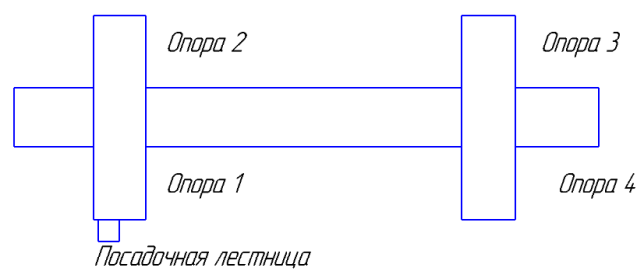 Схема обозначения опор (Опора 1 в месте расположения посадочной лестницы, далее по часовой стрелке)4.10.1 Ведомость объёмов 4.10.1. Перед изготовлением узлов и деталей все чертежи предоставить на рассмотрение Заказчику.4.10.2. Выполнение перечисленных работ включает очистку, смазку, мойку, проверку надежности крепления соединений, регулировку, подтяжку, наладку и регулировку оборудования, заправку расходными техническими жидкостями.Работы по замене включают в себя стоимость новых запасных частей (оборудования,  деталей и т.д.), весь материал, запасные части, детали  Исполнителя.4.10.3. Контроль качества ремонта козлового крана КК-20 зав. № 90                                  инв. №007/02/00000490  должен быть подтвержден протоколом, с приложением всей разрешительной документации на право проведения сварочных работ,  используемые технологии сварки должны быть аттестованы в установленном порядке.4.10.4. Срок выполнения работ определять в пределах трудоёмкости и продолжительности ремонта козловых кранов установленных Типовыми нормами периодичности, трудоёмкости и продолжительности технического обслуживания и ремонта грузоподъёмных кранов (МДС 12-32.2007).4.11. Общие требования к рабочей средеРаботы  выполняются  без остановки действующего предприятия с соблюдением технологии действующего предприятия, обеспечения работы грузоподъёмных механизмов (не выведенных в ремонт),  автотранспорта.4.12.Требования безопасностиОтветственность за выполнение требований охраны труда, электробезопасности, пожарной и промышленной безопасности возлагается на Исполнителя работ.Исполнитель обязан своевременно информировать Заказчика о занятом персонале, используемой технике для обеспечения  производства работ.4.13. Максимальная цена договораНачальная (максимальная) цена договора составляет 1710000 (один миллион семьсот десять тысяч) рублей 00 копеек с учетом всех налогов (кроме НДС). С учетом стоимости материалов, изделий, конструкций и оборудования, затрат связанных с доставкой на объект, хранением, погрузочно-разгрузочными работами, по выполнению всех установленных таможенных процедур, а также всех затрат, расходов связанных с выполнением работ, оказанием услуг, в том числе  подрядных. Сумма НДС и условия начисления определяются в соответствии с законодательством Российской Федерации.4.14. Рабочее  время  обслуживания  объектов Заказчика Исполнитель должен предоставить Заказчику перед началом работ список работников, по выполнению работ с приложением графика выполнения работ, проведение  ремонтных работ крана проводить  в рабочее время Заказчика (с 8-00 до 20-00 местного времени). По согласованию с Заказчиком может быть установлено иное время для выполнения работ.Раздел 5. Информационная картаСледующие условия проведения Открытого конкурса являются неотъемлемой частью настоящей документации о закупке, уточняют и дополняют положения настоящей документации о закупке.Приложение № 1к документации о закупкеНа бланке претендентаЗАЯВКА ______________ (наименование претендента)НА УЧАСТИЕ В ОТКРЫТОМ КОНКУРСЕ № ОКэ-____-____-_____Будучи уполномоченным представлять и действовать от имени ________________ (наименование претендента или, в случае участия нескольких лиц на стороне одного участника, наименования таких лиц), а также полностью изучив всю документацию о закупке, я, нижеподписавшийся, настоящим подаю заявку на участие в Открытом конкурсе (далее – Заявка) № ОКэ-___-___-____ (далее – Открытый конкурс) на ____________ (поставку товаров на _______, выполнение работ по ______, оказание услуг по_____ - переписать из предмета Открытого конкурса).Уполномоченным представителям ПАО «ТрансКонтейнер» настоящим предоставляются полномочия наводить справки или проводить исследования с целью изучения отчетов, документов и сведений, представленных в данной Заявке, и обращаться к нашим клиентам, обслуживающим нас банкам за разъяснениями относительно финансовых и технических вопросов.Настоящая Заявка служит также разрешением любому лицу или уполномоченному представителю любого учреждения, на которое содержится ссылка в сопровождающей документации, представлять любую информацию, необходимую для проверки заявлений и сведений, содержащихся в настоящей Заявке, или относящихся к ресурсам, опыту и компетенции претендента.Настоящим подтверждается, что _________(наименование претендента) ознакомилось(-ся) с условиями документации о закупке, с ними согласно(-ен) и возражений не имеет.В частности, _______ (наименование претендента), подавая настоящую Заявку, согласно(-ен) с тем, что:результаты рассмотрения Заявки зависят от проверки всех данных, представленных ______________ (наименование претендента), а также иных сведений, имеющихся в распоряжении Заказчика;за любую ошибку или упущение в представленной __________________ (наименование претендента) Заявке ответственность целиком и полностью будет лежать на __________________ (наименование претендента);Открытый конкурс может быть прекращен в любой момент до заключения договора по Открытому конкурсу без объяснения причин.Победителем может быть признан участник, предложивший не самую низкую цену.В случае признания _________ (наименование претендента) победителем обязуется:Придерживаться положений Заявки в течение ______ дней (указать срок не менее прописанного в пункте 22 Информационной карты) с даты, установленной как день окончания подачи Заявок, указанный в пункте 7 Информационной карты. Заявка будет оставаться для претендента обязательной до истечения указанного периода.До заключения договора представить сведения, необходимые для заключения договора с ПАО «ТрансКонтейнер».	____________________ (наименование претендента) предупрежден(-о), что при непредставлении указанных сведений и документов, ПАО «ТрансКонтейнер» вправе отказаться от заключения договора.Подписать договор(-ы) на условиях настоящей Заявки на участие в Открытом конкурсе и на условиях, объявленных в документации о закупке.Исполнять обязанности, предусмотренные заключенным договором строго в соответствии с требованиями такого договора.Не вносить в договор изменения, не предусмотренные условиями документации о закупке.Настоящим подтверждается, что:- ___________ (поставка товаров, выполнения работ, оказания услуг и т.д.) предлагаемые _______ (наименование претендента), свободны от любых прав со стороны третьих лиц, ________ (наименование претендента) согласно в случае признания победителем и подписания договора передать все права на___________ (поставку товаров, выполнения работ, оказания услуг и т.д.) Заказчику;- ________ (наименование претендента) не находится в процессе ликвидации;- ________ (наименование претендента) на дату подачи Заявки на участие в Открытом конкурсе не признан несостоятельным (банкротом), в том числе отсутствует возбужденные в отношении него дела о несостоятельности (банкротстве);- на имущество ________ (наименование претендента) не наложен арест, экономическая деятельность не приостановлена;- ________ (наименование претендента) на дату подачи Заявки на участие в Открытом конкурсе, в порядке, предусмотренном Кодексом Российской Федерации об административных правонарушениях, деятельность неприостановлена;- у _______ (наименование претендента) отсутствует задолженность по уплате налогов, сборов, пени, налоговых санкций в бюджеты всех уровней и обязательных платежей в государственные внебюджетные фонды, а также просроченная задолженность по ранее заключенным договорам с ПАО «ТрансКонтейнер»;- ________ (наименование претендента) соответствует всем требованиям, устанавливаемым в соответствии с законодательством Российской Федерации и/или государства регистрации и/или ведения бизнеса претендента к лицам, осуществляющим поставки товаров, выполнение работ, оказание услуг, являющихся предметом закупки.- ________ (наименование претендента) не имеет и не будет иметь никаких претензий в отношении права (и в отношении реализации права) ПАО «ТрансКонтейнер» отменить Открытый конкурс по одному и более предмету закупки (лоту) в любое время до заключения договора по Открытому конкурсу;- ________ (наименование претендента) полностью и без каких-либо оговорок принимает условия, указанные в настоящей документации о закупке;- товары, работы, услуги, предлагаемые к поставке ________ (наименование претендента) в рамках настоящего Открытого конкурса, полностью соответствуют требованиям документации о закупке;- ________ (наименование претендента) при подготовке Заявки на участие в Открытом конкурсе обеспечил(-о) соблюдение требований Федерального закона Российской Федерации от 27 июля 2006 г. № 152-ФЗ «О персональных данных», в том числе о получении согласий и направлении уведомлений, необходимых для передачи и обработки персональных данных субъектов персональных данных, указанных в Заявке, в целях проведения Открытого конкурса.Я, _______ (указывается ФИО лица, подписавшего Заявку) даю согласие на обработку всех своих персональных данных, указанных в Заявке, в соответствии с требованиями законодательства Российской Федерации, в целях проведения Открытого конкурса.Своей подписью удостоверяю, что сделанные заявления и сведения, представленные в настоящей Заявке, являются полными, точными и верными.В подтверждение этого прилагаются все необходимые документы.Представитель, имеющий полномочия подписать Заявку на участие в Открытом конкурсе от имени ________________________________________                                         (наименование претендента)____________________________________________________________________       МП			(должность, подпись, ФИО)«____» _________ 20___ г.Приложение № 2к документации о закупкеСВЕДЕНИЯ О ПРЕТЕНДЕНТЕ (для юридических лиц)(в случае, если на стороне одного претендента участвует несколько юридических лиц, сведения предоставляются на каждое юридическое лицо)1. Полное и сокращенное наименование претендента (если менялось в течение последних 5 лет, указать, когда и привести прежнее название)ОГРН ______, ИНН _________, КПП______, ОКПО ____, ОКТМО________, ОКОПФ ___________ (для претендентов-резидентов Российской Федерации)Юридический адрес ________________________________________Почтовый адрес ___________________________________________Телефон (______) __________________________________________Факс (______) _____________________________________________Адрес электронной почты __________________@_______________Зарегистрированный адрес офиса _____________________________Адрес сайта компании: ______________________________________Для нерезидента Российской Федерации (заполняется только при участии нерезидента).Номер налогоплательщика (идентификационный) _________________Юридический адрес ________________________________________Почтовый адрес ___________________________________________Телефон (______) __________________________________________Факс (______) _____________________________________________Адрес электронной почты __________________@_______________Зарегистрированный адрес офиса _____________________________Адрес сайта компании: ______________________________________2. Руководитель_____________________3. Банковские реквизиты______________4. Название и адрес филиалов и дочерних предприятий (для нерезидентов Российской Федерации, имеющих представительства в Российской Федерации, дополнительно указываются ИНН и КПП представительства)5. Указание на принадлежность к субъектам малого и среднего предпринимательства ______(да или нет).Контактные лицаУполномоченные представители ПАО «ТрансКонтейнер» могут связаться со следующими лицами для получения дополнительной информации о претенденте:Справки по общим вопросам и вопросам управления: _____________________Контактное лицо (должность, ФИО, телефон)Справки по кадровым вопросам: ________________________________________Контактное лицо (должность, ФИО, телефон)Справки по техническим вопросам: _____________________________________Контактное лицо (должность, ФИО, телефон)Справки по финансовым вопросам: ______________________________________Контактное лицо (должность, ФИО, телефон)Представитель, имеющий полномочия подписать Заявку на участие в Открытом конкурсе от имени ________________________________________                                         (наименование претендента)____________________________________________________________________       МП			(должность, подпись, ФИО)«____» _________ 20___ г.СВЕДЕНИЯ О ПРЕТЕНДЕНТЕ (для физических лиц)Фамилия, имя, отчество ___________________________________Паспортные данные ______________________________________Место жительства ________________________________________Телефон (______) ________________________________________Факс (______) ___________________________________________Адрес электронной почты __________________@_____________Банковские реквизиты_____________________________________Указание на принадлежность к субъектам малого и среднего предпринимательства ______(указать да или нет)Представитель, имеющий полномочия подписать Заявку на участие в Открытом конкурсе от имени ________________________________________                                         (наименование претендента)____________________________________________________________________       МП			(должность, подпись, ФИО)«____» _________ 20___ г.Приложение № 3к документации о закупкеФинансово-коммерческое предложение«____» _________ 2020 г.                 Открытый конкурс № ОКэ- -___-___-___								  (лот № _________________)Указывается  при необходимости____________________________________________________________________(Полное наименование претендента)1. Цена, указанная в настоящем финансово-коммерческом предложении по выполнению работ, учитывает стоимость всех налогов (кроме НДС), материалов, изделий и расходов, связанных с их доставкой, а также иные расходы, связанные с _____________ (поставке товаров, выполнении работ, оказании услуг).__________ (Поставка товаров, выполнение работ, оказание услуг) облагается НДС по ставке ____%, размер которого составляет ________/ НДС не облагается (указать необходимое).2. Дополнительные условия поставки товаров, выполнения работ, оказания услуг _______________________________________________________ (заполняется претендентом при необходимости).3. Срок действия настоящего финансово-коммерческого предложения составляет _______________ (указывается дата в соответствии с пунктом 
22 Информационной карты, но не менее 60 (шестьдесят) календарных дней) с даты окончания срока подачи Заявок, указанной в пункте 6 Информационной карты.4. Если наши предложения, изложенные выше, будут приняты, мы берем на себя обязательство ____________ (поставить товар, выполнить работы, оказать услуги) в соответствии с требованиями документации о закупке и согласно нашим предложениям. 5. В случае если наши предложения будут признаны лучшими, мы берем на себя обязательства подписать договор в соответствии с условиями участия в Открытом конкурсе и на условиях настоящего финансово-коммерческого предложения.6. Мы согласны с тем, что в случае нашего отказа от заключения договора после признания нашей организации победителем конкурса, а так же при нашем отказе приступить к переговорам о подписании нами договора в сроки, указанные в уведомлении заказчика, направленном нам в соответствии с разделом X Положения о закупках, договор будет заключен с другим участником.7. Мы объявляем, что до подписания договора, настоящее предложение и информация о нашей победе будут считаться имеющими силу договора между нами. Следующие приложения являются неотъемлемой частью настоящего финансово-коммерческого предложения:1) приложение № 1 – Калькуляция стоимости работ на ___ листах, составленной по форме согласно приложения №1 к данному Финансово-коммерческому предложению.2) приложение № 2 – Календарный план _________ выполнения работ, на ___ листах (составляется по форме соответствующего приложения к проекту договора).3) Сведения о планируемых к привлечению субподрядных организациях (составляется по форме приложения №6 к документации о закупке).4) наличие согласия участника осуществлять ЭДО на условиях, изложенных в приложении № 8 к настоящей документацией о закупке. Представитель, имеющий полномочия подписать Заявку на участие от имени ____________________________________________________________(наименование претендента)____________________________________________________________________       М.П.			(должность, подпись, ФИО)"____" _________ 2020 г.Стоимость материалов указанная в Калькуляции должна быть подтверждена приложенными прайс-листами или коммерческими предложениями заверенные Поставщиком.Приложение № 4к документации о закупкеСведения об опыте выполнения работ, оказания услуг, поставки товаров по предмету Открытого конкурса № ___________, выполненных, оказанных, поставленных ____________________________________________.                                                           (наименование претендента)Приложение: 1. копия договора на ____ листах.			    2. копия акта на 	____ листах.Представитель, имеющий полномочия подписать Заявку на участие от имени ____________________________________________________________(наименование претендента)__________________________________________________________________       М.П.			(должность, подпись, ФИО)"____" _________ 201__ г.Приложение № 5к документации о закупкеДоговор  №______________на выполнение работг. _______                                                                                                    «__»_______ 2020 г.Публичное акционерное общество «Центр по перевозке грузов в контейнерах «ТрансКонтейнер» (ПАО «ТрансКонтейнер»), именуемое в дальнейшем «Заказчик», в в  лице  директора филиала ПАО «ТрансКонтейнер» на Куйбышевской железной дороге Булытова Алексея Николаевича, действующего на основании доверенности  от 14 февраля 2020 года                № Ц/2020/НКП КБШ - 68г  с одной стороны, и ________________________________________________________________________________ (указывается полностью организационно-правовая форма  юридического  лица и наименование  юридического лица, соответствующие его уставу)именуемое в дальнейшем «Исполнитель», в лице __________________________________,                                                                                                                         (должность, Ф.И.О. - полностью)действующего на основании____________________________________________________                                                       (указывается документ,  уполномочивающий  лицо на заключение настоящего  Договора, например: устава/ доверенности от «__»_______№ __и т.д. )с другой стороны, именуемые в дальнейшем «Стороны», заключили настоящий договор на выполнение работ (далее – «Договор») о нижеследующем:Предмет ДоговораЗаказчик поручает и обязуется оплатить, а Исполнитель  принимает  на  себя  обязательства по выполнению работ  по капитальному ремонту козлового крана                 КК-20 зав №90 инв № 007/02/00000490  филиала ПАО "ТрансКонтейнер" на Куйбышевской железной (далее – «Работы»).1.2. Содержание и требования к Работам изложены в  Техническом задании (приложение № 1), являющемся  неотъемлемой частью настоящего Договора.       1.3. Срок выполнения работ – не более 60 (шестьдесят) календарных дней с момента подписания настоящего договора. Сроки и график работ определяются Календарным планом (приложение № 2), являющимся  неотъемлемой частью настоящего Договора. Календарный план и график работ согласовывается с участником при Заключении Договора, с учетом технологии и плана работы площадки по переработке контейнеров контейнерного терминала Черниковка. 1.4. Результатом Работ по настоящему Договору является объем выполненных Работ, соответствующий Техническому заданию (приложение № 1) и Калькуляции на выполнение работ (приложение № 4) к настоящему Договору. Цена Работ и порядок оплаты2.1. За выполненные по настоящему Договору Работы Заказчик, в соответствии с Протоколом согласования договорной цены (приложение № 3), являющимся неотъемлемой частью настоящего Договора,  обязуется оплатить  Исполнителю                 ____ (___________)    рублей, в   том   числе  НДС – 20%  ____  (____________)   рублей. 2.2. Оплата выполненных Работ производится в размере 100% в течение 30 (тридцати) календарных дней с даты подписания Сторонами акта о приеме-сдаче отремонтированных, реконструированных, модернизированных объектов основных средств формы ОС-3 на основании выставленного Исполнителем счёта и счёт - фактуры.3. Порядок сдачи и приемки Работ3.1. По завершении выполнения Работ Исполнитель в течение 5 (пяти) календарных дней представляет Заказчику исполнительную документацию в соответствии  с Перечнем (приложение №6 к настоящему Договору), счет-фактуру и акт сдачи-приемки выполненных Работ . Приемка работ и подписание сторонами акта сдачи-приемки выполненных работ  происходит после приемки Заказчиком исполнительной документации, подготовленной Исполнителем.  Объём работ, принимаемых у Исполнителя, должен соответствовать объёмам работ, изложенным в приложении №1 к настоящему Договору. 3.2. Заказчик в течение 10 (десяти) календарных дней с даты получения акта сдачи-приемки выполненных Работ направляет Исполнителю подписанный  акт сдачи-приема или мотивированный отказ от приемки Работ. При наличии мотивированного отказа Заказчика от приемки Работ Сторонами составляется акт с перечнем необходимых доработок  и указанием сроков их выполнения.3.3. В случае принятия Сторонами согласованного решения о прекращении выполнения Работ настоящий Договор расторгается, и между Сторонами проводится сверка расчетов. При этом Заказчик обязуется оплатить фактически произведенные до дня расторжения затраты Исполнителя на выполнение Работ по настоящему Договору. 3.4. Риск случайной гибели результата Работ, другого имущества, используемого для выполнения Работ, до окончательной приемки результатов Работ по настоящему Договору несет Исполнитель.3.5. Гарантийный срок на результаты Работ по настоящему Договору __________ (не менее 24 месяцев) с даты подписания акта о сдаче-приёме отремонтированных, реконструированных, модернизированных объектов основных средств формы ОС-3.Заказчик направляет Исполнителю уведомление о необходимости проведения гарантийного устранения недостатков в результатах Работ по почте, факсимильным сообщением или любым другим способом,  позволяющим достоверно установить, что соответствующее уведомление получено уполномоченным представителем Исполнителя. 3.6. Исполнитель обязан провести гарантийное устранение недостатков в результатах Работ в сроки, предусмотренные настоящим Договором.  Расходы Исполнителя, связанные с проведением гарантийного устранения недостатков в результатах Работ, Заказчиком не возмещаются. 3.7. В случае устранения недостатков в Результатах Работ, гарантийный срок продлевается на период времени, в течение которого Заказчик не мог использовать Результат Работ. 3.8. При возникновении аварии или инцидента, или несчастного случая при эксплуатации подъемного сооружения, причиной которого выявлено некачественное выполнения Исполнителем работ, Исполнитель несет ответственность, в соответствии законодательством РФ  и компенсирует все убытки Заказчика.3.9. В срок, не позднее 5 (пяти) календарных дней с момента подписания акта сдачи-приемки выполненных работ, Исполнитель обязан представить Заказчику оригинал счета-фактуры, оформленный следующим образом:в графе Грузополучатель и его адрес должен быть прочеркПокупатель: ПАО «ТрансКонтейнер»Адрес: РФ, 125047, г. Москва, Оружейный пер., д.19ИНН/КПП покупателя: 7708591995/997650001.3.10. Работы, предъявленные по актам выполненных работ и не подтвержденные исполнительной документацией, считаются не выполненными и оплате не подлежат.4. Обязанности Сторон4.1. Исполнитель обязан:4.1.1. Выполнить Работы в соответствии с требованиями настоящего Договора. Результаты Работ должны отвечать требованиям законодательства Российской Федерации, требованиям, установленным:- Федерального закона РФ № 116-ФЗ от 21.07.1997 «О промышленной безопасности опасных производственных объектов»;Приказа Ростехнадзора от 12.11.2013г. №533 «Об утверждении федеральных норм и правил в области промышленной безопасности «Правила безопасности опасных производственных объектов, на которых используются подъемные сооружения»;ГОСТа 5264-80 «Ручная дуговая сварка. Соединения сварные. Основные типы, конструктивные элементы и размеры»;Постановления Госгортехнадзора  России от 19.06.2003 №103 «Об утверждении порядка применения сварочных технологий при изготовлении, монтаже, ремонте и реконструкции технических устройств для опасных производственных объектов»;РД 22-207-88 «Машины грузоподъемные. Общие требования и нормы на изготовление»;РД 24.090.52-90 «Подъемно-транспортные машины. Материалы для сварных металлических конструкций»;РД-10-08-92 «Инструкция по надзору за изготовлением, ремонтом и монтажом подъемных сооружений»; РД 22-322-02 «Краны грузоподъемные. Технические условия на капитальный, полнокомплектный и капитально-восстановительный ремонты»;Правил по охране труда при работе на высоте, утвержденным приказом Министерства труда и социальной защиты РФ от 28 марта 2014 г. № 155н.Приказа Министерства энергетики РФ от 13.01.2003г. №6 «Об утверждении Правил технической эксплуатации электроустановок потребителей»;Приказа Министерства энергетики РФ от 08.07.2002г. №204 «Об утверждении глав Правил устройства электроустановок».Постановления Правительства РФ от 25.04.2012г. №390 «О противопожарном режиме» утвердившего Правила противопожарного режима в Российской Федерации.Постановления Госгортехнадзора  России от 19.06.2003 №103 «Об утверждении порядка применения сварочных технологий при изготовлении, монтаже, ремонте и реконструкции технических устройств для опасных производственных объектов» РД 03-615-03;Постановление Госгортехнадзора России от 30.10.1998 N 63 (ред. от 17.10.2012) "Об утверждении Правил аттестации сварщиков и специалистов сварочного производства" 4.1.2. В течение суток информировать Заказчика об обстоятельствах, которые создают невозможность выполнения Работ, и приостановить выполнение Работ до получения письменных указаний от Заказчика.4.1.3. Устранять недостатки в выполненных Работах своими силами и за свой счет.4.1.4.  Не нарушать прав третьих лиц, урегулировать за свой счет требования, предъявляемые  к Заказчику в связи с исполнением настоящего Договора, и возместить Заказчику связанные с такими требованиями  расходы и убытки.4.1.5. Провести гарантийное устранение недостатков в результатах Работ в течение
30  (тридцати ) календарных дней с даты получения уведомления Заказчика.4.1.6. Незамедлительно информировать Заказчика в случае выявления нецелесообразности продолжения выполнения Работ.4.1.7. Не передавать оригиналы или копии документов, полученные от Заказчика, третьим лицам без предварительного письменного согласия Заказчика. 4.1.8. Обеспечить сохранность находящихся на объекте материалов, изделий, конструкций, оборудования.4.1.9. Исполнитель обязуется обеспечить своих работников и привлеченных им третьих лиц средствами индивидуальной защиты, необходимыми для проведения определенного вида работ (спецодеждой, спецобувью, перчатками, сигнальным (светоотражающим) жилетом, защитной каской, защитными очками, респиратором, и пр.), и не допускать их нахождение на объекте Заказчика без указанных средств индивидуальной защиты;  4.1.10.  Исполнитель обязуется проводить инструктаж своих работников и привлеченных им третьих лиц по безопасности движения, охране труда, технике безопасности при выполнении Работ, по Правилам безопасности при нахождении на терминале Заказчика (Приложение № 5 к Договору) и обеспечить их соблюдение.4.2. Заказчик обязан:4.2.1. Передавать Исполнителю необходимую для выполнения Работ информацию и документацию.4.2.2. Оплатить Работы в установленный срок в соответствии с условиями настоящего Договора.4.2.3. Проверять ход и качество Работ, выполняемых Исполнителем, не вмешиваясь в его деятельность.4.2.4. Оплатить фактически произведенные до дня получения Исполнителем уведомления о расторжении настоящего Договора затраты   Исполнителя на выполнение Работ  по настоящему Договору в случае досрочного расторжения настоящего Договора по инициативе Заказчика.4.3. Заказчик вправе:4.3.1.  Отказаться от принятия результатов Работ и требовать возмещения убытков в случае, если в результате существенной (более 30 календарных дней) просрочки сроков выполнения работ Исполнителем выполнение работ утратило интерес для ПАО «ТрансКонтейнер».5. Ответственность Сторон5.1. За неисполнение или ненадлежащее исполнение своих обязательств по настоящему Договору Стороны несут ответственность в соответствии с законодательством Российской Федерации. 5.2. В случае нарушения срока выполнения Работ по настоящему Договору Заказчик вправе потребовать от Исполнителя уплаты пени в размере 0,1 (ноль целых одна десятая) % от цены настоящего Договора за каждый день просрочки.5.3. В случае ненадлежащего выполнения Исполнителем условий настоящего Договора, несоответствия результатов Работ обусловленным Сторонами требованиям Исполнитель уплачивает Заказчику штраф в размере 10 (десяти) % от цены настоящего Договора.В случае возникновения при этом у Заказчика каких-либо убытков Исполнитель возмещает такие убытки Заказчику в полном объеме.5.4. Перечисленные в настоящем Договоре санкции могут быть взысканы Заказчиком путем направления Исполнителю заявления о зачете встречных однородных требований  и удержания причитающихся сумм неустойки (пени, штрафа) из сумм, подлежащих оплате Исполнителю за выполненные Работы по настоящему Договору. Если Заказчик по какой-либо причине не направит Исполнителю заявления о зачете встречных однородных требований и не удержит  сумму неустойки, Исполнитель обязуется уплатить такую сумму по первому письменному требованию Заказчика.5.5. В случае несоблюдения Исполнителем (его работником или привлеченным им третьим лицом) Правил безопасности при нахождении на терминале Заказчика, Заказчик вправе начислить, а Исполнитель обязан уплатить штраф в размере 10 000 (десять тысяч) 10 000 (десять тысяч) рублей за каждое нарушение, а  в случае когда несоблюдение Исполнителем (его работником или привлеченным им третьим лицом) вышеназванных правил привело убыткам Заказчик или третьего лица, Заказчик вправе начислить, а Исполнитель обязан оплатить штраф в размере  100 000 (сто тысяч)  рублей за каждое событие и возместить в полном объеме причиненные убытки.Кроме этого, в случае несоблюдения  работником Исполнителя или привлеченного им третьего лица, установленных Правил безопасности при нахождении на терминале Заказчика, Заказчик вправе применить к такому работнику персональные санкции, запретив ему вход (въезд) на терминал Заказчика:  при разовом нарушении – до одного календарного месяца, при неоднократном нарушении – на постоянной основе. При этом Исполнитель обязуется принять организационные меры и не допускать к выполнению Работ работника, в отношении которого действуют такие персональные санкции.6. Обстоятельства непреодолимой силы6.1.   Ни одна из Сторон не несет ответственности перед другой Стороной за неисполнение или ненадлежащее исполнение обязательств по настоящему Договору, обусловленное действием обстоятельств непреодолимой силы, то есть чрезвычайных и непредотвратимых при данных   условиях    обстоятельств,    в   том   числе   объявленной   или фактической войной, гражданскими волнениями, эпидемиями, блокадами,   эмбарго,   пожарами,   землетрясениями,   наводнениями   и другими природными стихийными бедствиями, изданием запретительных актов органов государственной  власти.6.2. Свидетельство, выданное торгово-промышленной палатой или иным компетентным органом, является достаточным подтверждением наличия и продолжительности действия обстоятельств непреодолимой силы.6.3. Сторона, которая не исполняет свои обязательства вследствие действия обстоятельств непреодолимой силы, должна не позднее, чем в трехдневный срок известить другую Сторону о таких обстоятельствах и их влиянии на исполнение обязательств по настоящему Договору.6.4. Если обстоятельства непреодолимой силы действуют на протяжении 3 (трех) последовательных месяцев, настоящий Договор может быть расторгнут по соглашению Сторон, либо в порядке, установленном пунктом 8.3 настоящего Договора.7. Разрешение споров7.1. Все споры, возникающие при исполнении настоящего Договора,  решаются Сторонами путем переговоров, которые могут проводиться, в том числе, путем  отправления писем по почте, обмена факсимильными сообщениями.7.2. Если Стороны  не придут к соглашению путем переговоров, все споры рассматриваются в претензионном порядке. Срок рассмотрения претензии – 30 (тридцать) календарных дней с даты получения претензии.7.3. В случае, если споры не урегулированы Сторонами  с   помощью   переговоров  и  в  претензионном  порядке, то они передаются заинтересованной Стороной в Арбитражный суд Самарской области.8. Порядок внесенияизменений, дополнений в Договор и его расторжения8.1. В    настоящий     Договор     могут     быть    внесены     изменения     и дополнения, которые оформляются Сторонами дополнительными соглашениями к настоящему Договору.8.2. Настоящий Договор может быть досрочно расторгнут по основаниям, предусмотренным законодательством Российской Федерации и настоящим Договором. 8.3. Настоящий Договор может быть досрочно расторгнут Заказчиком во внесудебном порядке в любой момент путём направления письменного уведомления о расторжении настоящего Договора Исполнителю не позднее чем за 30 (тридцать) календарных дней  до предполагаемой даты расторжения настоящего Договора. Настоящий Договор считается расторгнутым с даты, указанной в уведомлении о расторжении. При этом Заказчик обязан оплатить       фактические      затраты     по     выполнению Работ,    произведенные    до    даты получения Исполнителем уведомления о расторжении настоящего Договора.9. Срок действия Договора9.1. Настоящий Договор вступает в силу с даты его подписания Сторонами и действует до полного исполнения своих обязательств сторонами.10. Антикоррупционная оговорка10.1. При исполнении своих обязательств по настоящему Договору Стороны, их аффилированные лица, работники или посредники не выплачивают, не предлагают выплатить и не разрешают выплату каких-либо денежных средств или ценностей, прямо или косвенно, любым лицам для оказания влияния на действия или решения этих лиц с целью получить какие-либо неправомерные преимущества или для достижения иных неправомерных целей.При исполнении своих обязательств по настоящему Договору Стороны, их аффилированные лица, работники или посредники не осуществляют действия, квалифицируемые применимым для целей настоящего Договора законодательством как дача/получение взятки, коммерческий подкуп, а также иные действия, нарушающие требования применимого законодательства и международных актов о противодействии коррупции.10.2. В случае возникновения у Стороны подозрений, что произошло или может произойти нарушение каких-либо положений пункта 10.1 настоящего Договора, соответствующая Сторона обязуется уведомить об этом другую Сторону в письменной форме. В письменном уведомлении Сторона обязана сослаться на факты или предоставить материалы, достоверно подтверждающие или дающие основание предполагать, что произошло или может произойти нарушение каких-либо положений пункта 10.1 настоящего Договора другой Стороной, ее аффилированными лицами, работниками или посредниками. Каналы уведомления Исполнителя о нарушениях каких-либо положений пункта 10.1 настоящего Договора: _________________, официальный сайт ______________(для заполнения специальной формы).Каналы уведомления Заказчика о нарушениях каких-либо положений пункта 10.1 настоящего Договора: 8 (495) 788-17-17, официальный сайт www.trcont.ru.Сторона, получившая  уведомление  о  нарушении  каких-либо положений пункта 10.1 настоящего Договора, обязана рассмотреть уведомление и сообщить другой Стороне об итогах его рассмотрения в течение 15 (пятнадцати) рабочих дней с даты получения письменного уведомления.10.3. Стороны гарантируют осуществление надлежащего разбирательства по фактам нарушения положений пункта 10.1 настоящего Договора с соблюдением принципов конфиденциальности и применение эффективных мер по предотвращению возможных конфликтных ситуаций. Стороны гарантируют  отсутствие негативных последствий как для уведомившей Стороны в целом, так и для конкретных работников уведомившей Стороны, сообщивших о факте нарушений. 10.4. В случае подтверждения факта нарушения одной Стороной положений пункта 10.1 настоящего Договора и/или неполучения другой Стороной информации об итогах рассмотрения уведомления о нарушении в соответствии с пунктом 10.2 настоящего Договора, другая Сторона имеет право расторгнуть настоящий Договор в одностороннем внесудебном порядке путем направления письменного уведомления не позднее чем за 30 (тридцать) календарных дней до даты прекращения действия настоящего Договора. Гарантии и заверения Исполнителя Исполнитель настоящим заверяет Заказчика и гарантирует, что на датузаключения настоящего Договора:Исполнитель является надлежащим образом созданным юридическим лицом, действующим в соответствии с законодательством Российской Федерации;Исполнителем соблюдены корпоративные процедуры, необходимые для заключения настоящего Договора, заключение настоящего Договора получило одобрение органов управления Исполнителя;настоящий Договор от имени Исполнителя подписан лицом, которое надлежащим образом уполномочено совершать такие действия; заключение настоящего Договора и исполнение его условий не нарушит и не приведет к нарушению учредительных документов или какого-либо договора или документа, стороной по которому является Исполнитель, а также любого положения законодательства Российской Федерации;не существует каких-либо обстоятельств, которые ограничивают, запрещают исполнение Исполнителем обязательств по настоящему Договору.Прочие условия12.1. Право собственности на результат Работ по настоящему Договору принадлежит Заказчику.12.2. В случае изменения  у какой-либо из Сторон  юридического статуса, адреса и банковских реквизитов, она обязана в течение 5(пяти) рабочих дней со дня            возникновения изменений  известить другую Сторону.12.3. В случае расторжения настоящего Договора (отказа от исполнения настоящего Договора)  по причинам, связанным с ненадлежащим выполнением Исполнителем условий настоящего Договора, несоответствием результатов Работ требованиям настоящего Договора, Исполнитель не вправе требовать оплаты, а также обязан вернуть полученные по настоящему Договору денежные средства и возместить убытки Заказчика в течение 7 (семи) календарных дней с даты предъявления Заказчиком соответствующего требования.12.4. Стороны вправе в рамках настоящего Договора оформлять в электронной форме документы с применением усиленной квалифицированной электронной  подписи (далее - «квалифицированная электронная подпись»).В электронной форме составляются и подписываются квалифицированной электронной подписью в соответствии с требованиями, предусмотренными в Приложении №3,  следующие формализованные документы: счет, счет-фактура, акт  выполненных / оказанных Услуг, а также иные виды формализованных первичных учётных документов (далее – «первичные документы»).Каждая из Сторон признает, что электронные документы, подписанные квалифицированной электронной подписью каждой из Сторон, равнозначны документам на бумажных носителях, подписанным собственноручной подписью Стороны и заверенным печатью Стороны.Сторона, использующая ключ квалифицированной электронной подписи, обязана соблюдать его конфиденциальность.Первичные документы должны быть оформлены либо в электронной форме, либо на бумажном носителе.Каждая из Сторон принимает на себя исполнение всех обязательств, вытекающих из электронных документов, подписанных квалифицированной электронной подписью.12.5. Все приложения к настоящему Договору являются его неотъемлемыми частями.12.6. Передача прав и обязанностей Исполнителя третьим лицам не допускается без письменного согласия Заказчика.12.7. Все вопросы, не предусмотренные настоящим Договором, регулируются законодательством Российской Федерации.12.8. Настоящий Договор составлен в двух экземплярах, имеющих одинаковую силу, по одному для каждой из Сторон.12.9. К настоящему Договору прилагаются:12.9.1. Техническое задание  (приложение № 1);12.9.2. Календарный план (приложение № 2);12.9.3. Протокол согласования договорной цены (приложение № 3);12.9.4. Калькуляция на выполнение Работ (приложение № 4);12.9.5. Правила безопасности при нахождении на терминале Заказчика (Приложение №5).12.9.6. Перечень исполнительной документации (Приложение №6).12.9.7. Перечень и формат электронных документов (Приложение №7).13. Юридические адреса и платежные реквизиты СторонЗаказчик:  Публичное акционерное общество «Центр по перевозке грузов в контейнерах «ТрансКонтейнер»ИНН 7708591995 КПП 997650001,Место нахождения: 125047, ГОРОД МОСКВА, ПЕРЕУЛОК ОРУЖЕЙНЫЙ, ДОМ 19Филиал ПАО «ТрансКонтейнер» на Куйбышевской железной дорогеОКПО 94952014 ОКАТО 36401364000Место нахождения филиала: Российская федерация, 443041, г. Самара ул. Льва Толстого, д.131Телефон/факс (846) 303-71-14Платежные реквизиты:р/с 40702810510240004079  филиал Банка  ВТБ (ПАО) в г. Нижнем НовгородеКор/счет 30101810200000000837БИК 042202837    	Исполнитель: ________________________________________Место нахождения: ________________________________________Почтовый индекс:  _________,  адрес:______________________________ОГРН_______________ИНН ______________, ОКПО ______________, КПП ______________ , р/счет  ______________________ в  ____________________,            к/счет _______________________ в  ___________________________, БИК _______________, тел. ________, факс _____________,E-mail _________________Приложение № 1к Договору на выполнение работ№_____от «___»________20__ г.Техническое задание1. Цель Работ: Выполнение капитального ремонта крана козлового КК-20, зав №90, инв № 007/02/00000490  контейнерного терминала Черниковка филиала ПАО "ТрансКонтейнер" на Куйбышевской железной дороге 2. Требования к Работам: 2.1. Выполняемые работы, равно как и их результат, должны соответствовать требованиям:Федерального закона РФ № 116-ФЗ от 21.07.1997 «О промышленной безопасности опасных производственных объектов»;Приказа Ростехнадзора от 12.11.2013г. №533 «Об утверждении федеральных норм и правил в области промышленной безопасности «Правила безопасности опасных производственных объектов, на которых используются подъемные сооружения»;ГОСТа 5264-80 «Ручная дуговая сварка. Соединения сварные. Основные типы, конструктивные элементы и размеры»;Постановления Госгортехнадзора  России от 19.06.2003 №103 «Об утверждении порядка применения сварочных технологий при изготовлении, монтаже, ремонте и реконструкции технических устройств для опасных производственных объектов»;РД 22-207-88 «Машины грузоподъемные. Общие требования и нормы на изготовление»;РД 24.090.52-90 «Подъемно-транспортные машины. Материалы для сварных металлических конструкций»;РД-10-08-92 «Инструкция по надзору за изготовлением, ремонтом и монтажом подъемных сооружений»; РД 22-322-02 «Краны грузоподъемные. Технические условия на капитальный, полнокомплектный и капитально-восстановительный ремонты»;Правил по охране труда при работе на высоте, утвержденным приказом Министерства труда и социальной защиты РФ от 28 марта 2014 г. № 155н.Приказа Министерства энергетики РФ от 13.01.2003г. №6 «Об утверждении Правил технической эксплуатации электроустановок потребителей»;Приказа Министерства энергетики РФ от 08.07.2002г. №204 «Об утверждении глав Правил устройства электроустановок».Постановления Правительства РФ от 25.04.2012г. №390 «О противопожарном режиме» утвердившего Правила противопожарного режима в Российской Федерации.2.2. Исполнитель обязан вести исполнительную документацию, перед началом Работ предоставить проект производства ремонтных работ (далее ППР), составленный в соответствии с РД 22-28-34-95 “Краны грузоподъёмные. Рекомендации по составлению проекта производства ремонтных работ” ;2.3. В соответствии со ст. 723 ГК РФ в результате выполненных в полном объеме работ  Исполнителем, Заказчик должен получить отремонтированный козловой кран КК-20 зав.№90, инв. №007/02/00000490 контейнерного терминала Черниковка,  годным для эксплуатации.2.4. Работы, предъявленные по актам выполненных работ и не подтвержденные исполнительной документацией, считаются не выполненными и оплате не подлежат.2.5.  Исполнитель обязан до начала производства работ назначить ответственного по объекту за пожарную безопасность и технику безопасности и до начала работ представить копии подтверждающих документов Заказчику. 2.7. Исполнитель обязан за счет своих средств организовать вывоз строительного мусора по мере накопления. Складирование и погрузку мусора производить в упакованном в мешки виде. Не допускается загромождение производственной территории на месте выполнения Работ.2.8. Для обеспечения доступа работников и специализированной техники на место выполнения работ Исполнитель обязан своевременно предоставить список Заказчику об используемой технике с указанием марки и регистрационных номеров, а также список задействованных работников с указанием ФИО, занимаемой должности и паспортных данных.2.9. Если сотрудники Исполнителя будут являться иностранными гражданами, Исполнитель должен  иметь  разрешение на привлечение и использование иностранных работников, а иностранный гражданин иметь право осуществлять трудовую деятельность в соответствии с Федеральным законом  от 25.07.2002 № 115-ФЗ (от 24.04.2020 N 135-ФЗ) – «О правовом положении иностранных граждан в Российской Федерации»2.10. Работы должны выполняться Исполнителем с обеспечением необходимых противопожарных мероприятий, с соблюдением правил по технике безопасности и охране окружающей среды во время их производства, в строгом соблюдении правил электробезопасности, режима работы заказчика. Ответственность за выполнение требований охраны труда, электробезопасности, пожарной и промышленной безопасности возлагается на Исполнителя работ.2.11. В соответствии с п. 96 Федеральных норм и правил в области промышленной безопасности «Правила безопасности опасных производственных объектов, на которых используются подъемные сооружения» Исполнитель обязан до начала производства работ разработать и предоставить Заказчику Технические условия на ремонт (ТУ) с наличием указания о применяемых металлах и сварочных материалах, способах контроля качества сварки, нормах браковки сварных соединений, а также порядок приемки из ремонта отдельных узлов и готовых изделий.2.12. Контроль соблюдения исполнителем требований ТУ, ремонтных чертежей и технологии производства ремонтных работ должен осуществляться службой отдела технического контроля Исполнителя.2.13. Перед изготовлением узлов и деталей все чертежи предоставить на рассмотрение Заказчику.2.14. Контроль качества ремонта козлового крана КК-20 зав. № 90 инв. №007/02/00000490  должен быть подтвержден протоколом, с приложением всей разрешительной документации на право проведения сварочных работ,  используемые технологии сварки должны быть аттестованы в установленном порядке.2.15. Пусконаладочные работы механического и электрического оборудования грузовой тележки  крана , проведение экспертизы промышленной безопасности после выполненных работ , в соответствии с приказом Ростехнадзора от 12 ноября 2013 N 533 "Об утверждении Федеральных норм и правил в области промышленной безопасности "Правила безопасности опасных производственных объектов, на которых используются подъемные сооружения",  предоставление тарированных грузов для проведения статических и динамических испытаний к моменту проведения пуско-наладочных работ Заказчиком.Наименования и виды работ, дефектная ведомостьОбщий вид кранаСхема обозначения опор (Опора 1 в месте расположения посадочной лестницы, далее по часовой стрелке)Выполнение перечисленных работ включает очистку, смазку, мойку, проверку надежности крепления соединений, регулировку, подтяжку, наладку и регулировку оборудования, заправку расходными техническими жидкостями.Работы по замене включают в себя стоимость новых запасных частей (оборудования,  деталей и т.д.), весь материал, запасные части, детали  Исполнителя.Начало демонтажных работ производить только при наличии всех необходимых зап.частей и оборудования необходимое при производстве капитального ремонта и с согласованием Заказчика. Приложение № 2к Договору на выполнение работ№_____от «___»________20__ г.Календарный план 
Календарный план и график работ согласовывается с Исполнителем при Заключении Договора , с учетом технологии и плана работы площадки по переработке контейнеров контейнерного терминала Черниковка. Приложение № 3к Договору на выполнение работ№_____от «___»________20__ г.Протоколсогласования договорной ценыМы, нижеподписавшиеся,_____________ публичного акционерного общества «Центр по перевозке грузов в контейнерах «ТрансКонтейнер» ____________________________ от лица Заказчика, с другой стороны, и ___________________________ _____________________________ от лица Исполнителя, с другой стороны, удостоверяем, что Сторонами достигнуто соглашение о величине договорной цены Работ по настоящему Договору в размере __________________________ рублей. В том числе НДС (____%) ______(__________________________) рублей.Приложение № 4к Договору на выполнение работ№_____от «___»________20__ г.Стоимость материалов указанная в Калькуляции должна быть подтверждена приложенными прайс-листами или коммерческими предложениями заверенные Поставщиком.Приложение № 5к Договору на выполнение работ№_____от «___»________20__ г.Правила безопасности при нахождении на терминале Заказчика1. Лица, находящиеся на терминале Заказчика, обязаны знать и соблюдать установленные правила поведения на опасном производственном объекте, требования по технике безопасности и охране труда, пожарной и экологической безопасности.2. На терминале Заказчика и в пределах прилегающих к нему технологических зон необходимо: 2.1. осуществлять движение, соблюдая правила дорожного движения и руководствуясь схемой движения Транспортных средств, а также знаками / указателями дорожного движения и разметки; 2.2. осуществлять движение Транспортного средства между зонами хранения контейнеров только посередине проездов в соответствии с разметкой, не приближаясь к рядам контейнеров; 2.3. соблюдать предельную осторожность, уступать дорогу погрузочно-разгрузочной технике;2.4. выполнять указания работников охранных агентств (охранников) и уполномоченных работников Заказчика о режиме движения; 2.5. осуществлять начало движения Транспортного средства только после разрешения приемосдатчика или охранника; 2.6. заглушить двигатель на время погрузо-разгрузочных работ, поставить Транспортное средство на ручной тормоз, покинуть кабину Транспортного средства и находиться в безопасном месте, в зоне видимости водителя / механизатора погрузочно-разгрузочной техники в сигнальном (светоотражающем) жилете и защитной каске. 3. На терминале Заказчика и в пределах прилегающих к нему технологических зон запрещается: 3.1. самовольный проход / проезд через КПП, а также нахождение на терминале Заказчика без разрешения; 3.2. провоз на территорию терминала Заказчика пассажиров, не имеющих пропусков, оформленных надлежащим образом; 3.3. нахождение на терминале Заказчика без сигнального (светоотражающего) жилета, защитной каски, а при необходимости иных средств индивидуальной защиты (СИЗ) в исправном состоянии; 3.4. нарушение схемы маршрутов прохода и проезда по терминалу Заказчика;3.5. превышение скоростного режима; 3.6. обгон и выезд на полосу встречного движения; 3.7. создание помех прочим участникам дорожного движения, а также перемещению погрузо-разгрузочной техники; 3.8. въезд в зоны погрузки / выгрузки без полученного на то разрешения;3.9. нахождение в зоне проведения Работ лицам, не имеющим отношения к производственному процессу;3.10. нахождение ближе 10 (десяти) метров от работающей техники и вне зоны видимости водителя / механизатора техники; 3.11. нахождение под перемещаемым грузом; 3.12. приближение к Транспортному средству и занятие места водителя до завершения погрузочно-разгрузочных работ;3.13. оставление Транспортного средства на длительное время;3.14. занятие для стоянки автотранспорта проездов, переездов и мест складирования груза; 3.15. производство любых ремонтных, а также сварочных и иных работ с применением открытого огня / пламени; 3.16. пользование переносными газовыми плитами для подогрева пищи и обогрева, а также разведение открытого огня;3.17. нахождение в состоянии алкогольного, наркотического, токсического опьянения, а также в болезненном состоянии или в состоянии такой степени утомления, которая может повлиять на личную безопасность и безопасность окружающих; 3.18. курение в неустановленных местах, не обозначенных знаком «место для курения»;3.19. выброс в непредусмотренных местах мусора, отходов и пр.Приложение № 6к Договору на выполнение работ№_____от «___»________20__ г.Перечень исполнительной документацииПриказ о назначении ответственных лиц за безопасное производство работ, охрану труда, электро-, пожарную и экологическую безопасность на объекте;Проект производства работ.Технические условия на ремонт.Протокол контроля качества ремонта.Заключение экспертизы промышленной безопасности.Общий журнал работ;Журнал входного учета и контроля качества получаемых материалов, конструкций (для каждого материала, изделия, конструкций предоставляется сертификат и паспорт качества).Приложение №7к Договору на выполнение работ№_____от «___»________20__ г.Перечень и формат электронных документовПриложение № 6к документации о закупкеСВЕДЕНИЯ О ПЛАНИРУЕМЫХ К ПРИВЛЕЧЕНИЮ СУБПОДРЯДНЫХ ОРГАНИЗАЦИЯХНаименование субподрядной организации:(отдельный лист по каждому субподрядчику)Приложения: - копии документов, подтверждающих согласие субподрядных организаций (договор о намерениях, предварительное соглашение и др.) выполнить передаваемые объемы работ, услуг по предмету закупки.Представитель, имеющий полномочия подписать Заявку на участие в закупке от имени ________________________________________________                                                                    (наименование претендента)       М.П.			(должность, подпись, ФИО)«____» ____________ 20___ г. Приложение № 7 к документации о закупкеСВЕДЕНИЯ ОБ АДМИНИСТРАТИВНОМ И ПРОИЗВОДСТВЕННОМ ПЕРСОНАЛЕ ПРЕТЕНДЕНТА(указывается персонал, который необходим для выполнения работ, оказания услуг, поставки товара, являющихся предметом Открытого конкурса)Административный персонал Производственный персонал (рабочие)Представитель, имеющий полномочия подписать заявку на участие от имени _________________________________________________________(наименование претендента)___________________________________________________________________       Печать		                                                                	(должность, подпись, ФИО)"____" _________ 2020г.Приложение № 8
к документации о закупкеНастоящее Приложение устанавливает порядок и условия организации между Сторонами защищенного электронного документооборота (далее – ЭДО) в целях исполнения принятых на себя обязательств по Договору путем обмена документами в электронной форме по телекоммуникационным каналам связи с применением квалифицированной электронной подписи.В электронной форме составляются и подписываются квалифицированной электронной подписью документы, перечень и формат которых указаны в пункте 2.1 настоящего приложения  (далее – «первичные документы»).2.1. Перечень и формат электронных документов:Обмен электронными документами между Сторонами производится с помощью одной из организаций операторов ЭДО, согласно актуальному на день подписания Договора списку операторов на сайте Федеральной налоговой службы (https://www.nalog.ru/rn77/taxation/submission_statements/operations/).Направление, получение, подписание и обмен первичными документами  происходит в электронном виде с использованием квалифицированной электронной подписи посредством ЭДО. Стороны признают, что первичные документы, оформленные в соответствии с требованиями законодательства РФ (в том числе бухгалтерского и налогового учета) и подписанные квалифицированной электронной подписью приравниваются к первичным документам бухгалтерского учета, подписанными уполномоченными лицами Сторон на бумажном носителе.Квалифицированная электронная подпись документа признается равнозначной собственноручной подписи уполномоченных лиц – владельцев  сертификата квалифицированной электронной подписи и порождает для подписанта юридические последствия, предусмотренные законодательством Российской Федерации (далее – законодательство). Стороны обязуются применять при осуществлении юридически значимого ЭДО формы, форматы и порядок, установленные законодательством, применимыми нормативными актами, а также совместимые технические средства ЭДО.При соблюдении условий, приведенных в настоящем Приложении, первичные документы, содержание и порядок обмена которых соответствует требованиям нормативных актов, принимаются Сторонами к учету в качестве первичных учетных документов, используются в качестве доказательства в судебных разбирательствах и предоставляются при необходимости  в государственные органы. В случае возникновения спора между Сторонами подтверждением совершения действий по направлению, получению, подписанию и обмену первичными документами являются документы, которые формируются и заверяются оператором ЭДО по запросу одной из Сторон. Каждая из Сторон несет ответственность за обеспечение конфиденциальности ключей квалифицированной электронной подписи, недопущения использования принадлежащих ей ключей без ее согласия. Если в сертификате квалифицированной электронной подписи не указан орган или физическое лицо, действующее от имени Стороны при подписании первичных документов, то в каждом случае получения подписанных квалифицированной электронной подписью первичных документов Стороны добросовестно исходят из того, что первичные документы подписаны квалифицированной электронной подписью от имени надлежащего лица, действующего в пределах имеющихся у него полномочий.Стороны осуществляют ЭДО в соответствии с законодательством с учетом положений, устанавливаемых нормативными актами исполнительных органов государственной власти Российской Федерации.Стороны обязаны в течение 3 (трех) рабочих дней информировать друг друга о невозможности обмена первичными документами в электронном виде, подписанными квалифицированной электронной подписью, в случае технического сбоя внутренних систем Стороны или оператора ЭДО. В этом случае в период действия такого сбоя Стороны производят обмен первичными документами на бумажном носителе с подписанием собственноручной подписью.В отношениях, не урегулированных настоящим Приложением, Стороны руководствуются законодательством Российской Федерации. Предприятие-изготовитель Александрийский завод подъемно-транспортного оборудования имени 60-летия Великой Октябрьской социалистической революцииТип кранаКран козловой контейнерный грузоподъемностью 20т. на захватеИндекс кранаКК-20Заводской №90Год изготовления1987Назначение кранапогрузка контейнеров массой до 20т. Типа IcТип приводаэлектрическийОкружающая среда, в которой может эксплуатироваться кран:кран изготавливается в климатическом исполнении "У" категории размещения 1 по ГОСТ 15150-69Температура рабочего состояния, град.Цельсия                               предельная наибольшая                  предельная наименьшая+40град.-40градОтносительная влажность воздуха, %, при температуредо 80% при температуре +25 град.Допустимая скорость ветра                      м/сДля рабочего состояния крана 14Для нерабочего состояния33Ограничение одновременности выполнения рабочих операций кранане более двухРод электрического тока, напряжения и число фаз:переменныйЦепь силовая380Цепь управления380Цепь рабочего снабжения220Цепь ремонтного освещения12ОСНОВНЫЕ ХАРАКТЕРИСТИКИ КРАНАОСНОВНЫЕ ХАРАКТЕРИСТИКИ КРАНАГрузоподъемность, т:на захвате 20тн.Высота подъема,м:8,5Пролет крана,м25Вылет консолей рабочий,м:5*2База крана, м13,24Скорость подъема, м-мин. ном./мин.0,2/0,05скорость поворота захвата,  об./мин.1Угол поворота захвата, град.300Уклон подкранового путиМесто управления при работе из кабиныСпособ управленияэлектрическийСпособ токоподвода к кранутроллейная линияГруппа режима работы механизмовМ4Передвижения кранаМ4Передвижения грузовой тележкиМ4ПодъемаМ4Конструктивная масса крана, т, не более97,03Максимальная нагрузка на колесо при работе, кн, не более (т.с)23КАНАТЫ СТАЛЬНЫЕКАНАТЫ СТАЛЬНЫЕКонструкция каната и обозначение стандарта18-Г-В-Н-Р-Е-1770 ГОСТ 2688-80 Диаметр, мм18Длина, м190Временное сопротивление проволоки по разрыву, мПа, (кг-мм2)180Разрывное усилие каната в целом,кгс 17106Расчетное натяжение каната,кгс2175Коэффициент запаса прочности7,8ГРУЗОЗАХВАТНЫЕ ОРГАНЫГРУЗОЗАХВАТНЫЕ ОРГАНЫспредерспредерНоминальная грузоподъемность, т.20,32Собственная масса,т4,4Заводской номер90Изображение клейма ОТК 16Электродвигатели:Электродвигатели:Электродвигатели:ПараметрыМеханизм, на котором установлен двигательМеханизм, на котором установлен двигательМеханизм, на котором установлен двигательПараметрыподъемапередвиженияпередвиженияПараметрыподъемапередвиженияпередвиженияПараметрыподъемапередвиженияпередвиженияПараметрыглавногокранатележкиТип и условное обозначение4МТН280610МТН312-6У1МТF211-6У1Номинальный ток, А11238,521Напряжение, В220/380220/380220/380род токапеременныйпеременныйпеременныйЧастота, Гц505050Номинальная мощность, кВт45157,5Частота вращения, рад/с (об/мин)570950930Исполнениенормальное P44  ГОСТ 14254-80нормальное P44  ГОСТ 14254-80нормальное P44  ГОСТ 14254-80Количество121Суммарная номинальная мощность электродвигателей, кВт -82,5Суммарная номинальная мощность электродвигателей, кВт -82,5ХАРАКТЕРИСТИКА ТОРМОЗОВХАРАКТЕРИСТИКА ТОРМОЗОВХАРАКТЕРИСТИКА ТОРМОЗОВПараметрыМеханизм, на котором установлен тормозМеханизм, на котором установлен тормозМеханизм, на котором установлен тормозПараметрыподъемапередвиженияпередвиженияПараметрыподъемапередвиженияпередвиженияглавного кранатележкиТип, система управляемый нормально замкнутый колодочныйуправляемый нормально замкнутый колодочныйуправляемый нормально замкнутый колодочныйКоличество тормозов121Диаметр тормозного шкива, мм400200200Коэффициент запаса торможения2,5-  -  Тип приводаТЭ-50ТЭ-25ТЭ-25Ход исполнительного органа, мм503225Усиление, Н, кгс802532Наименование узлаОписание дефектаМесто замены и размер материала1. Металлические конструкции1. Металлические конструкции1. Металлические конструкции1. Грузовая тележкаЗамена поперечных балок на грузовой тележке по причине усталостного износа металла из-за длительности использования крана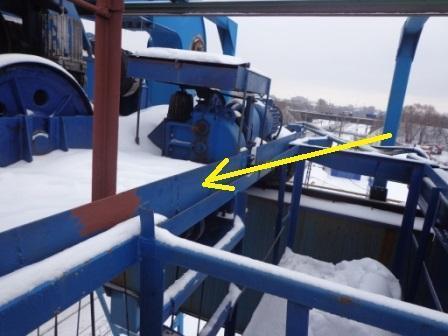 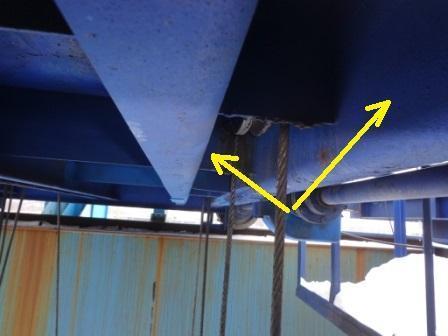 1.Замена поперечной балки со стороны кабины L=3870 h=160 s=8 в месте установки редуктора предусмотреть накладку на болтовые соединения для усиления прочности. Размер накладки 700*160 марка металла 09Г2С-12 ГОСТ 19281-892. Замена пяти поперечных балок размером  L=3200 h=300 марка металла 09Г2С-12 ГОСТ 19281-89Замена усиливающих косынок на поперечных балках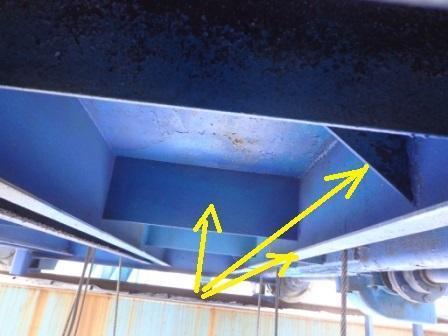 1. Косынки размером 360*650 S=8 в количестве 6шт. марка металла 09Г2С-12 ГОСТ 19281-892. Косынки размером 220*550 S=8мм. в количестве 4шт. со стороны кабины машиниста крана. марка металла 09Г2С-12 ГОСТ 19281-89Замена усиливающих накладок в форме прямоугольника1. Размером 360*400 S=8мм. в количестве 9шт.Грузовой канат Замена грузового каната 18-Г-В-Н-Р-Е-1770 ГОСТ 2688-80 размером 2*95мЗамена тормозов и электродвигателя на передвижение грузовой тележкиТКГ-200 в сборе с гидротолкателем ТЭ-30 , электродвигатель MTF-211, мощность 7,5кВт, частота вращения 930 об/мин.Замена тормозов на грузовом электродвигателеТКГ-400 в сборе с гидротолкателем ТЭ-80 и ТКГ-300 в сборе с гидротолкателем ТЭ-50Замена пластиковых рукавов защиты эл.кабелей эл.питания грузовой тележки.Металлорукав в ПВХ оболочке диаметром 15,25,50Замена подшипников на блоках 8 шт. Наименование материальных затрат Ед. изм.Кол-воЭлектродвигатель MTF-211шт.1Тормоз ТКГ-200шт.1Тормоз ТКГ-300шт.1Тормоз ТКГ-400шт.1Металлорукав диам.15ммм25Металлорукав диам.50ммм25Металлорукав диам.25ммм25Металл двутавр 36М ГОСТ 19281-89 марка стали 09Г2С-12м20Листовой металл 8 мм. размером 1,5м*4мшт1Листовой металл 10 мм. Размером 1,5м*1,5мшт1Подшипник 6214шт.8Сварочные работы (установка  поперечных балок, косынок, усиливающих накладок)м.100Электроды кг20Кислород, пропаншт.1+1Работа автокрана ч.8Наименование работ ( услуг)Срок выполнения работСнятие/установка существующих грузовых канатов на грузовых барабанахОпределять в пределах трудоёмкости и продолжительности ремонта козловых кранов установленных Типовыми нормами периодичности, трудоёмкости и продолжительности технического обслуживания и ремонта грузоподъёмных кранов (МДС 12-32.2007).Замена подшипников на блоках грузовой тележкиОпределять в пределах трудоёмкости и продолжительности ремонта козловых кранов установленных Типовыми нормами периодичности, трудоёмкости и продолжительности технического обслуживания и ремонта грузоподъёмных кранов (МДС 12-32.2007).Отсоединение грузовой тележки от кабины машиниста кранаОпределять в пределах трудоёмкости и продолжительности ремонта козловых кранов установленных Типовыми нормами периодичности, трудоёмкости и продолжительности технического обслуживания и ремонта грузоподъёмных кранов (МДС 12-32.2007).Замена тормозов на грузовой тележке ТКГ-300, ТКГ-400, ТКГ-200Определять в пределах трудоёмкости и продолжительности ремонта козловых кранов установленных Типовыми нормами периодичности, трудоёмкости и продолжительности технического обслуживания и ремонта грузоподъёмных кранов (МДС 12-32.2007).Установка ведущих ходовых колес с приводными валами  в сбореОпределять в пределах трудоёмкости и продолжительности ремонта козловых кранов установленных Типовыми нормами периодичности, трудоёмкости и продолжительности технического обслуживания и ремонта грузоподъёмных кранов (МДС 12-32.2007).Демонтаж холостых в сборе с буксамиОпределять в пределах трудоёмкости и продолжительности ремонта козловых кранов установленных Типовыми нормами периодичности, трудоёмкости и продолжительности технического обслуживания и ремонта грузоподъёмных кранов (МДС 12-32.2007).Сборка холостых колес с валами Определять в пределах трудоёмкости и продолжительности ремонта козловых кранов установленных Типовыми нормами периодичности, трудоёмкости и продолжительности технического обслуживания и ремонта грузоподъёмных кранов (МДС 12-32.2007).Установка холостых колёс  в сборе с буксамиОпределять в пределах трудоёмкости и продолжительности ремонта козловых кранов установленных Типовыми нормами периодичности, трудоёмкости и продолжительности технического обслуживания и ремонта грузоподъёмных кранов (МДС 12-32.2007).Определение и регулировка параллельности ходовых колес кранаОпределять в пределах трудоёмкости и продолжительности ремонта козловых кранов установленных Типовыми нормами периодичности, трудоёмкости и продолжительности технического обслуживания и ремонта грузоподъёмных кранов (МДС 12-32.2007).Демонтаж крепления редуктора хода грузовой тележкиОпределять в пределах трудоёмкости и продолжительности ремонта козловых кранов установленных Типовыми нормами периодичности, трудоёмкости и продолжительности технического обслуживания и ремонта грузоподъёмных кранов (МДС 12-32.2007).Изготовление крепления мотор-редукторов на тягеОпределять в пределах трудоёмкости и продолжительности ремонта козловых кранов установленных Типовыми нормами периодичности, трудоёмкости и продолжительности технического обслуживания и ремонта грузоподъёмных кранов (МДС 12-32.2007).Монтаж крепления редуктора хода грузовой тележкиОпределять в пределах трудоёмкости и продолжительности ремонта козловых кранов установленных Типовыми нормами периодичности, трудоёмкости и продолжительности технического обслуживания и ремонта грузоподъёмных кранов (МДС 12-32.2007).Установка редуктора хода грузовой тележкиОпределять в пределах трудоёмкости и продолжительности ремонта козловых кранов установленных Типовыми нормами периодичности, трудоёмкости и продолжительности технического обслуживания и ремонта грузоподъёмных кранов (МДС 12-32.2007).Замена и подключение электродвигателя к редуктору и тормозу согласно кинематической и электросхемы Определять в пределах трудоёмкости и продолжительности ремонта козловых кранов установленных Типовыми нормами периодичности, трудоёмкости и продолжительности технического обслуживания и ремонта грузоподъёмных кранов (МДС 12-32.2007).Отключение электрического питания грузового электродвигателя и электродвигателя хода грузовой тележки. Отключение концевого выключателя хода грузовой тележки и максимального  подъёма.Определять в пределах трудоёмкости и продолжительности ремонта козловых кранов установленных Типовыми нормами периодичности, трудоёмкости и продолжительности технического обслуживания и ремонта грузоподъёмных кранов (МДС 12-32.2007).Замена металлорукавов  защиты электрического кабеля питания грузового эл.двигателя и хода грузовой тележки. Также на эл.питание концевых выключателей хода грузовой тележки  максимального подъема.Определять в пределах трудоёмкости и продолжительности ремонта козловых кранов установленных Типовыми нормами периодичности, трудоёмкости и продолжительности технического обслуживания и ремонта грузоподъёмных кранов (МДС 12-32.2007).Замена электродвигателя на ход грузовой тележки.Определять в пределах трудоёмкости и продолжительности ремонта козловых кранов установленных Типовыми нормами периодичности, трудоёмкости и продолжительности технического обслуживания и ремонта грузоподъёмных кранов (МДС 12-32.2007).Установка муфт  для металлорукавов при подсоединении электродвигателейОпределять в пределах трудоёмкости и продолжительности ремонта козловых кранов установленных Типовыми нормами периодичности, трудоёмкости и продолжительности технического обслуживания и ремонта грузоподъёмных кранов (МДС 12-32.2007).Нарезка поперечных балок и косынокОпределять в пределах трудоёмкости и продолжительности ремонта козловых кранов установленных Типовыми нормами периодичности, трудоёмкости и продолжительности технического обслуживания и ремонта грузоподъёмных кранов (МДС 12-32.2007).Монтаж и сварка поперечных балокОпределять в пределах трудоёмкости и продолжительности ремонта козловых кранов установленных Типовыми нормами периодичности, трудоёмкости и продолжительности технического обслуживания и ремонта грузоподъёмных кранов (МДС 12-32.2007).Установка и сварка  усиливающих косынокОпределять в пределах трудоёмкости и продолжительности ремонта козловых кранов установленных Типовыми нормами периодичности, трудоёмкости и продолжительности технического обслуживания и ремонта грузоподъёмных кранов (МДС 12-32.2007).Установка и сварка усиливающих накладок крепления редуктора хода грузовой тележки.Определять в пределах трудоёмкости и продолжительности ремонта козловых кранов установленных Типовыми нормами периодичности, трудоёмкости и продолжительности технического обслуживания и ремонта грузоподъёмных кранов (МДС 12-32.2007).Пусконаладочные работы механического и электрического оборудования грузовой тележки  крана , проведение экспертизы промышленной безопасности после выполненных работ , в соответствии с приказом Ростехнадзора от 12 ноября 2013 N 533 "Об утверждении Федеральных норм и правил в области промышленной безопасности "Правила безопасности опасных производственных объектов, на которых используются подъемные сооружения",  предоставление тарированных грузов для проведения статических и динамических испытаний к моменту проведения пуско-наладочных работ Заказчиком.Определять в пределах трудоёмкости и продолжительности ремонта козловых кранов установленных Типовыми нормами периодичности, трудоёмкости и продолжительности технического обслуживания и ремонта грузоподъёмных кранов (МДС 12-32.2007).Выдача технической документацииОпределять в пределах трудоёмкости и продолжительности ремонта козловых кранов установленных Типовыми нормами периодичности, трудоёмкости и продолжительности технического обслуживания и ремонта грузоподъёмных кранов (МДС 12-32.2007).№п/пНаименование п/пСодержание1.Предмет Открытого конкурсаОткрытый конкурс в электронной форме № ОКэ-НКПКБШ-20-0003 по предмету закупки "Капитальный ремонт козлового контейнерного крана КК-20 ,  зав №90 на контейнерном терминале Черниковка филиала ПАО "ТрансКонтейнер" на Куйбышевской  железной дороге"2.Организатор Открытого конкурса, адрес, контактные лица и представители ЗаказчикаОрганизатором Открытого конкурса является ПАО «ТрансКонтейнер». Функции Организатора выполняет коллегиальный орган (рабочий орган Конкурсной комиссии), сформированный Заказчиком в целях подготовки, организации проведения Открытого конкурса, рассмотрения, оценки и сопоставления Заявок, соответствия участников требованиям документации о закупке (далее – Организатор):- постоянная рабочая группа Конкурсной комиссии филиала ПАО «ТрансКонтейнер» на Куйбышевской железной дорогеАдрес: Российская Федерация, 443041,  г. Самара, ул. Льва Толстого, д. 131Контактное(-ые) лицо(-а) Заказчика: Железина Ирина Олеговна, тел. +7(495)7881717(4850), электронный адрес zhelezinaio@trcont.ru.3.Конкурсная комиссияПроведение конкурентной закупки и принятие решений об итогах и выборе победителя(-ей) Открытого конкурса принимается комиссией по осуществлению закупок (далее - Конкурсной комиссией) коллегиальным органом сформированным в филиале ПАО «ТрансКонтейнер» на Куйбышевской железной дорогеАдрес: Российская Федерация, 443041,  г. Самара, ул. Льва Толстого, д. 1314.Средства массовой информации (СМИ), используемые в целях информационного обеспечения проведения Открытого конкурсаНастоящая документация о закупке Открытого конкурса, изменения к настоящей документации о закупке, протоколы, оформляемые в ходе проведения Открытого конкурса, вносимые в них изменения и дополнения и иные сведения, обязательность публикации которых предусмотрена Положением о закупках и законодательством Российской Федерации публикуется (размещается) в информационно-телекоммуникационной сети «Интернет» на сайте ПАО «ТрансКонтейнер» (www.trcont.com).Для целей проведения Открытого конкурса в электронной форме, в том числе подачи участниками Открытого конкурса Заявок на участие в конкурентной закупке в электронной форме, окончательных предложений, предоставление Организатору/Конкурсной комиссии доступа к Заявкам, направление участниками Открытого конкурса запросов о даче разъяснений положений документации о закупке Открытого конкурса, размещение таких разъяснений, сопоставление ценовых предложений участников Открытого конкурса, формирование протоколов в соответствии с настоящей документацией о закупке предусмотрен оператор ЭТП.Необходимая информация, предусмотренная в данном пункте Информационной карты, публикуется (подписывается) в электронном виде с использованием функционала и в соответствии с регламентом выбранной ЭТП, с применением соответствующих программно-аппаратных средств, обеспечивающих проведение процедур закупки с использованием информационно-телекоммуникационной сети «Интернет», размещается на сайте оператора электронной торговой площадки www.otc.ru.Электронной торговой площадкой используемой для проведения торгов в электронном виде является ОТС-тендер (www.otc.ru). Контактная информация: юридический адрес: 119049, г. Москва, 4-ый Добрынинский пер., д. 8. Почтовый адрес: 115230, г. Москва, 1-й Нагатинский проезд, д.10 стр.1 (БЦ «Ньютон Плаза», 15 этаж). Тел. +7 (499) 653-57-02 центр поддержки клиентов. E-mail: info@otc.ru5.Начальная (максимальная) цена договора/ цена лотаНачальная (максимальная) цена договора составляет 1710000 (один миллион семьсот десять тысяч) рублей 00 копеек с учетом всех налогов (кроме НДС).  С учетом стоимости материалов, изделий, конструкций и оборудования, затрат связанных с доставкой на объект, хранением, погрузочно-разгрузочными работами, по выполнению всех установленных таможенных процедур, а также всех затрат, расходов связанных с выполнением работ, оказанием услуг, в том числе  подрядных. Сумма НДС и условия начисления определяются в соответствии с законодательством Российской Федерации..6.Дата опубликования Открытого конкурса«21» мая 2020 года7.Место, дата и время начала и окончания срока подачи Заявок, открытия доступа к ЗаявкамЗаявки принимаются через ЭТП, информация по которой указана в пункте 4 Информационной карты с даты опубликования Открытого конкурса и до «04» июня 2020 г. 10 час. 00 мин. местного времени. Открытие доступа к Заявкам состоится автоматически в Программно-аппаратном средстве ЭТП в момент окончания срока для подачи Заявок.8.Рассмотрение, оценка и сопоставление ЗаявокРассмотрение, оценка и сопоставление Заявок состоится «04» июня 2020 г. 11 час. 00 мин. местного времени по адресу, указанному в пункте 2 Информационной карты.9.Подведение итоговПодведение итогов состоится не позднее «08» июня 2020 г. 14 час. 00 мин. местного времени по адресу, указанному в пункте 3 Информационной карты.10.Количество лотоводин лот11.Официальный языкРусский язык. Вся переписка, связанная с проведением Открытого конкурса, ведется на русском языке.12.Валюта Открытого конкурсаРубли Российской Федерации.13.Форма, сроки и порядок оплаты за поставку товаров, выполнения работ, оказания услугОплата выполненных работ производится путем перечисления Заказчиком денежных средств в размере 100 % стоимости выполненных работ на основании счета/счета-фактуры от исполнителя в течение 30 (тридцати) календарных дней с даты получения Заказчиком счета/счета-фактуры и подписания сторонами акта выполненных работ.14.Срок (период), условия и место поставки товаров, выполнения работ, оказания услугСрок поставки товаров, выполнения работ, оказания услуг и т.д.: Срок начала выполнения Работ по настоящему Договору – с даты подписания Договора. Срок окончания выполнения Работ по настоящему Договору – не более 60 календарных дней с даты подписания договора, но не позднее 30.09.2020 года. Календарный план и график работ согласовывается с участником при Заключении Договора, с учетом технологии и плана работы площадки по переработке контейнеров контейнерного терминала Черниковка. Место поставки товаров, выполнения работ, оказания услуг и т.д.: Респ Башкортостан, г Уфа, ул Индустриальное шоссе15.Состав и количество (объем) товаров, работ, услугВ соответствии с Техническим заданием16.Информация о товаре, работе, услуге17.Требования, предъявляемые к претендентам и Заявке на участие в Открытом конкурсе Помимо указанных в пунктах 2.1 и 2.2 настоящей документации о закупке требований к претенденту/участнику предъявляются следующие требования:деятельность участника не должна быть приостановлена в порядке, предусмотренном Кодексом Российской Федерации об административных правонарушениях, на день подачи Заявки; отсутствие за последние три года просроченной задолженности перед ПАО «ТрансКонтейнер», фактов невыполнения обязательств перед ПАО «ТрансКонтейнер» и причинения вреда имуществу ПАО «ТрансКонтейнер»; наличие опыта поставки товара, выполнения работ, оказания услуг и т.д. за период трех последних лет, предшествующих году подачи Заявки и период времени в текущем году до момента окончания приема Заявок, аналогичному предмету Открытого конкурса (выполнение работ по ремонту подъемных сооружений, козловых кранов), с суммарной стоимостью договора(-ов) не менее 20% от начальной (максимальной) цены  договора,  у каждого.; претендент и субподрядная организация/соисполнитель должны соответствовать требованиям, установленным законодательством Российской Федерации к лицам, осуществляющим выполнение работ, являющихся предметом Запроса предложений: а) претендент должен являться членом СРО в области строительства, реконструкции, капитального ремонта объектов капитального строительства; б) наличие у претендента права выполнять строительство, реконструкцию, капитальный ремонт объектов капитального строительства по договору строительного подряда, заключаемого с использованием конкурентных способов заключения договоров, в отношении объектов капитального строительства; в) уровень ответственности претендента по обязательствам по договору строительного подряда, в соответствии с которым претендентом внесен взнос в компенсационный фонд возмещения вреда, соответствует требованиям части 12 статьи 55.16 Градостроительного кодекса Российской Федерации; г) уровень ответственности претендента по обязательствам по договорам строительного подряда, заключаемым с использованием конкурентных способов заключения договоров, в соответствии с которым претендентом внесен взнос в компенсационный фонд обеспечения договорных обязательств, соответствует требованиям пункта 2 части 3 статьи 55.8 и части 13 статьи 55.16 Градостроительного кодекса Российской Федерации. Указанные требования не применяются в отношении лиц, указанных в части 2.2 статьи 52 Градостроительного кодекса Российской Федерации..Претендент, помимо документов, указанных в пункте 2.3 настоящей документации о закупке, в составе Заявки должен предоставить следующие документы:в случае если претендент/участник не является плательщиком НДС, документ, подтверждающий право претендента на освобождение от уплаты НДС, с указанием положения Налогового кодекса Российской Федерации, являющегося основанием для освобождения; в подтверждение соответствия требованию, установленному частью «а» пункта 2.1 документации о закупке, претендент осуществляет проверку информации о наличии/отсутствии у претендента задолженности по уплате налогов, сборов и о представленной претендентом налоговой отчетности, на официальном сайте Федеральной налоговой службы Российской Федерации (https://service.nalog.ru/zd.do). В случае наличия информации о неисполненной обязанности перед Федеральной налоговой службой Российской Федерации, претендент обязан в составе заявки представить документы, подтверждающие исполнение обязанностей (заверенные банком копии платежных поручений, акты сверки с отметкой налогового органа и т.п.). Организатором на день рассмотрения Заявок проверяется информация о наличии/отсутствии задолженности и о предоставленной претендентом налоговой отчетности на официальном сайте Федеральной налоговой службы Российской Федерации (вкладка «сведения о юридических лицах, имеющих задолженность по уплате налогов и/или не представляющих налоговую отчетность более года» (https://service.nalog.ru/zd.do); в подтверждение соответствия требованиям, установленным частью  «а» и «г» пункта 2.1 документации о закупке, и отсутствия административных производств, в том числе о неприостановлении деятельности претендента в административном порядке и/или задолженности, претендент осуществляет проверку информации о наличии/отсутствии исполнительных производств претендента на официальном сайте Федеральной службы судебных приставов Российской Федерации (http://fssprus.ru/iss/ip), а также информации в едином Федеральном реестре сведений о фактах деятельности юридических лиц http://www.fedresurs.ru/companies/IsSearching. В случае наличия на официальном сайте Федеральной службы судебных приставов Российской Федерации информации о наличии в отношении претендента исполнительных производств, претендент обязан в составе Заявки представить документы, подтверждающие исполнение обязанностей по таким исполнительным производствам (заверенные банком копии платежных поручений, заверенные претендентом постановления о прекращении исполнительного производства и т.п.). Организатором на день рассмотрения Заявок проверяется информация о наличии исполнительных производств и/или неприостановлении деятельности на официальном сайте Федеральной службы судебных приставов Российской Федерации (вкладка «банк данных исполнительных производств») и едином Федеральном реестре сведений о фактах деятельности юридических лиц (вкладка «реестры»); годовая бухгалтерская (финансовая) отчетность, а именно: бухгалтерские балансы и отчеты о финансовых результатах за один последний завершенный отчетный период (финансовый год). При отсутствии годовой бухгалтерской (финансовой) отчетности (например, при применении в отношении участника иного режима налогообложения) применяемую претендентом отчетность, пояснительное письмо от претендента с указанием причины ее отсутствия. Предоставляется копия документа от каждого юридического лица и лица выступающего на стороне одного претендента; действующие лицензии, сертификации, разрешения, допуски, если деятельность, которую осуществляет претендент, подлежит в соответствии с законодательством Российской Федерации лицензированию, сертификации или предусматривает получение разрешений, допусков к выполнению работ, оказанию услуг, поставке товаров и т.д. (предоставляются на усмотрение претендента, заверенные претендентом копии); документ по форме приложения № 4 к документации о закупке о наличии опыта поставки товара, выполнения работ, оказания услуг, указанного в подпункте 1.3 части 1 пункта 17 Информационной карты; копии договоров, указанных в документе по форме приложения № 4 к документации о закупке о наличии опыта поставки товаров, выполнения работ, оказания услуг; копии  документов, подтверждающих факт поставки товаров, выполнения работ, оказания услуг в объеме и стоимости, указанных в документе по форме приложения № 4 к документации о закупке (подписанные сторонами договора товарные накладные, акты приемки выполненных работ, оказанных услуг, акты сверки, универсальные передаточные документы и т.п.).  Допускается в качестве подтверждения опыта предоставление официального письма контрагента претендента с указанием предмета договора, периода поставки товара, выполнения работ, оказания услуг и их стоимости. Письмо должно содержать контактную информацию контрагента претендента; сведения о производственном персонале по форме приложения № 7 к документации о закупке; копию документа, подтверждающего наличие у претендента и/или субподрядной организации/соисполнителя аттестованной в установленном порядке технологии сварки на подъемные сооружениях  в соответствии  с требованиями РД 03-615-03;; копию документа, подтверждающего наличие собственной лаборатории неразрушающего контроля или  копию договора на оказание услуг аттестованной в установленном порядке лаборатории неразрушающего контроля;; сведения о производственном персонале претендента и/или субподрядной организации/соисполнителя по форме приложения № 6 к документации о закупке;; копии удостоверений на всех работников, указанных в сведениях о производственном персонале по форме приложения № 7 к документации о закупке, подтверждающих прохождение проверки знаний требований охраны труда.; копии удостоверений на всех работников, указанных в сведениях о производственном персонале по форме приложения № 7 к документации о закупке, подтверждающих обучение пожарно-техническому минимуму.; копии удостоверений на всех работников, указанных в сведениях о производственном персонале по форме приложения № 7 к документации о закупке, подтверждающих допуск к работе на высоте с группой по безопасности работ на высоте не менее 3.; копию документов подтверждающих аттестацию одного из работников, указанных в сведениях о производственном персонале по форме приложения № 7 к документации о закупке, по области промышленной безопасности А «Общие требования в области промышленной безопасности» и Б.9.33 «Монтаж, наладка, ремонт, реконструкция или модернизация подъемных сооружений в процессе эксплуатации опасных производственных объектов».; копию документов на одного из работников, указанных в сведениях о производственном персонале по форме приложения № 7 к документации о закупке, подтверждающих его допуск в качестве административно-технического персонала к работам в электроустановках до 1000 В с группой по электробезопасности не ниже IV.; копию документов на одного из работников, указанных в сведениях о производственном персонале по форме приложения № 7 к документации о закупке, подтверждающих его допуск в качестве оперативно-ремонтного персонала к работам в электроустановках до 1000 В с группой по электробезопасности не ниже III; копию документов на одного из работников, указанных в сведениях о производственном персонале по форме приложения № 7 к документации о закупке, подтверждающих его допуск к сварке подъемно-транспортного оборудования; наличие действующей на дату рассмотрения, оценки и сопоставление Заявок выписки из реестра членов саморегулируемой организации в области строительства, реконструкции особо опасных, технически сложных и уникальных объектов капитального строительства (кроме объектов использования атомной энергии), членом которой является претендент и субподрядная организация/соисполнитель, выданную указанной саморегулируемой организацией (срок действия выписки из реестра членов СРО один месяц с даты ее выдачи)..18.Особенности предоставления документов иностранными участниками Иностранное лицо должно быть правомочно заключать и исполнять договор, право на заключение которого является предметом Открытого конкурса, в том числе такое лицо должно быть зарегистрированным в качестве субъекта гражданского права и иметь все необходимые разрешения для ведения деятельности в соответствии с законодательством государства по месту его нахождения, месту поставки товаров (выполнения работ, оказания услуг).Правоспособность иностранного лица не должна быть ограничена судом и (или) административными органами государства по месту его нахождения и (или) ведения деятельности, а также Российской Федерации.Иностранное лицо не должно являться неплатежеспособным, в отношении него не должна проводиться процедура банкротства или ликвидации.Данные обстоятельства могут подтверждаться заверением иностранного лица. Не предусмотрено. 19.Критерии оценки при сопоставлении Заявок и коэффициент их значимости (Кз)20.Особенности заключения договора21.Привлечение субподрядчиков, соисполнителейДопускается22.Срок действия Заявки	Заявка должна действовать не менее 90 календарных дней с даты окончания срока подачи Заявок (пункт 7 Информационной карты).23.Обеспечение ЗаявкиНе предусмотрено.24.Обеспечение исполнения договораНе предусмотрено.25.Срок заключения договораДоговор по результатам закупки заключается не ранее даты размещения на сайте Общества и на ЭТП, протокола, составленного по результатам закупки. В случае необходимости одобрения органом управления Заказчика в соответствии с законодательством Российской Федерации заключения договора, договор должен быть заключен не позднее чем через 15 дней с даты указанного одобрения.26.Срок действия договораДоговор вступает в силу с даты его подписания Сторонами и действует до полного исполнения своих обязательств сторонами№ п/пНаименование работЦена за весь закупаемый объем работ, в руб., без учета НДС Условия и порядок расчетов за выполненные РаботыСрок выполнения работ в календ. дняхГарантийный срок, мес.123456Итого:Итого:---Приложение  №1 к Финансово- коммерческому предложениюКалькуляция стоимости работ Калькуляция стоимости работ Калькуляция стоимости работ №Наименование показателейСтоимость,позНаименование показателей руб.1231Материальные расходыВ том числе:1.1Сырье и материалы, используемые в производстве товаров (выполнении работ, оказании услуг)1.2Комплектующие изделия и (или) полуфабрикаты, подвергающиеся монтажу и (или) дополнительной обработке в организации 1.3Работы и услуги производственного характера, выполняемые сторонними организациями или индивидуальными предпринимателями 1.4Другие обоснованные материальные расходы2Расходы на оплату труда в соответствии с принятыми в организации формами и системами оплаты труда 2.1Расходы на оплату труда работников, непосредственно участвующих в создании продукции 2.2Страховые взносы 2.3Страховые взносы по обязательному социальному страхованию от несчастных случаев на производстве  3Накладные расходы  4Итого,  расходы связанные с производством и реализацией работ (услуг) ( п1+п2+п3), руб. без НДС5Рентабельность, %6Цена договора, с рентабельностью, без НДС 7Налог на добавленную стоимость (НДС)8Цена договора с учетом НДСПриложение № 1 к КалькуляцииПриложение № 1 к КалькуляцииРасшифровка материальных затратРасшифровка материальных затратРасшифровка материальных затратРасшифровка материальных затратРасшифровка материальных затратРасшифровка материальных затратРасшифровка материальных затратРасшифровка материальных затратРасшифровка материальных затратРасшифровка материальных затратРасшифровка материальных затрат№ п/пНаименование материальных затратЕд. изм.Кол-воЦена за ед., без НДС (руб.)Сумма НДС  за ед. (руб.)Цена за ед. с НДС (руб.)Стоимость товара без НДС (руб.)Сумма НДС 18%, руб.Сумма НДС 18%, руб.Стоимость с НДС, руб.№ п/пНаименование материальных затратЕд. изм.Кол-воЦена за ед., без НДС (руб.)Сумма НДС  за ед. (руб.)Цена за ед. с НДС (руб.)Стоимость товара без НДС (руб.)Сумма НДС 18%, руб.Сумма НДС 18%, руб.Стоимость с НДС, руб.123456789910Приложение № 2 к КалькуляцииПриложение № 2 к КалькуляцииРасходы на оплату труда работников,
привлекаемых для работы Расходы на оплату труда работников,
привлекаемых для работы Расходы на оплату труда работников,
привлекаемых для работы Расходы на оплату труда работников,
привлекаемых для работы Расходы на оплату труда работников,
привлекаемых для работы Расходы на оплату труда работников,
привлекаемых для работы Расходы на оплату труда работников,
привлекаемых для работы Расходы на оплату труда работников,
привлекаемых для работы Расходы на оплату труда работников,
привлекаемых для работы № п/пНаименование работ                          и услугДолжностьКол-во работниковРазряд работниковЗатраты времени, чел/часТариф*, руб. окладИтого, тариф оклад на затраты времени, руб.Премия, %, руб.Районный коэффициент =1,15**, руб.Итого, руб.1234567891011,00ИтогоПримечание (расшифровка)Примечание (расшифровка)Примечание (расшифровка)*Стоимость 1 чел-часа и размер премии приняты в согласно внутреннему приказу по организации.*Стоимость 1 чел-часа и размер премии приняты в согласно внутреннему приказу по организации.*Стоимость 1 чел-часа и размер премии приняты в согласно внутреннему приказу по организации.*Стоимость 1 чел-часа и размер премии приняты в согласно внутреннему приказу по организации.*Стоимость 1 чел-часа и размер премии приняты в согласно внутреннему приказу по организации.*Стоимость 1 чел-часа и размер премии приняты в согласно внутреннему приказу по организации.**Районный коэффициент 1,15 принят согласно Постановлению Госкомтруда СССР, Секретариата ВЦСПС от 02.07.1987 N 403/20-15.**Районный коэффициент 1,15 принят согласно Постановлению Госкомтруда СССР, Секретариата ВЦСПС от 02.07.1987 N 403/20-15.**Районный коэффициент 1,15 принят согласно Постановлению Госкомтруда СССР, Секретариата ВЦСПС от 02.07.1987 N 403/20-15.**Районный коэффициент 1,15 принят согласно Постановлению Госкомтруда СССР, Секретариата ВЦСПС от 02.07.1987 N 403/20-15.**Районный коэффициент 1,15 принят согласно Постановлению Госкомтруда СССР, Секретариата ВЦСПС от 02.07.1987 N 403/20-15.**Районный коэффициент 1,15 принят согласно Постановлению Госкомтруда СССР, Секретариата ВЦСПС от 02.07.1987 N 403/20-15.**Районный коэффициент 1,15 принят согласно Постановлению Госкомтруда СССР, Секретариата ВЦСПС от 02.07.1987 N 403/20-15.**Районный коэффициент 1,15 принят согласно Постановлению Госкомтруда СССР, Секретариата ВЦСПС от 02.07.1987 N 403/20-15.Генеральный директор    _____________________Генеральный директор    _____________________Генеральный директор    _____________________Главный бухгалтер           _____________________Главный бухгалтер           _____________________Главный бухгалтер           _____________________№№Дата и номер договораПредмет договора (указываются только договоры по предмету Открытого конкурса,  указанному в  подпункте 1.3. части 1 пункта 17  Информационной карты) Наименование контрагента   Количество поставляемого товара, работ, услуг   Сумма стоимости оказанных услуг по договору, без учета НДС, руб.1.2.Итого:Итого:Итого:Заказчик:________    ______________(подпись)                    (Ф.И.О.)                                                                       Исполнитель:________    ______________(подпись)                        (Ф.И.О.)                                                                         Наименование узлаОписание дефектаМесто замены и размер материала1. Металлические конструкции1. Металлические конструкции1. Металлические конструкции1. Грузовая тележкаЗамена поперечных балок на грузовой тележке по причине усталостного износа металла из-за длительности использования крана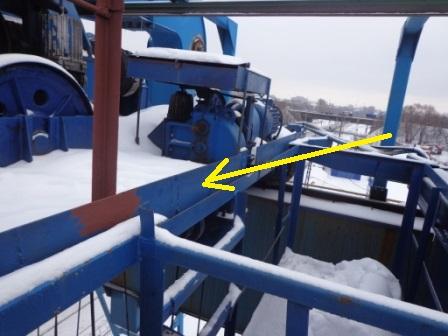 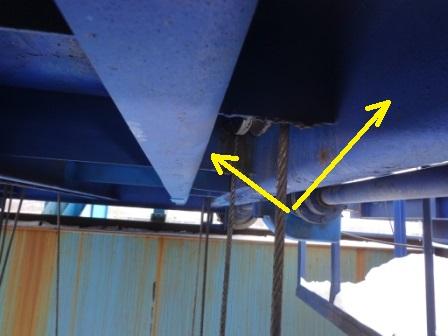 1.Замена поперечной балки со стороны кабины L=3870 h=160 s=8 в месте установки редуктора предусмотреть накладку на болтовые соединения для усиления прочности. Размер накладки 700*160 марка металла 09Г2С-12 ГОСТ 19281-892. Замена пяти поперечных балок размером  L=3200 h=300 марка металла 09Г2С-12 ГОСТ 19281-89Замена усиливающих косынок на поперечных балках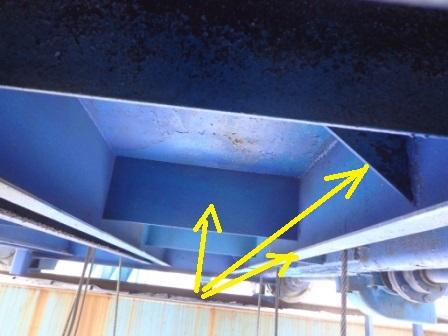 1. Косынки размером 360*650 S=8 в количестве 6шт. марка металла 09Г2С-12 ГОСТ 19281-892. Косынки размером 220*550 S=8мм. в количестве 4шт. со стороны кабины машиниста крана. марка металла 09Г2С-12 ГОСТ 19281-89Замена усиливающих накладок в форме прямоугольника1. Размером 360*400 S=8мм. в количестве 9шт.Грузовой канат Замена грузового каната 18-Г-В-Н-Р-Е-1770 ГОСТ 2688-80 размером 2*95мЗамена тормозов и электродвигателя на передвижение грузовой тележкиТКГ-200 в сборе с гидротолкателем ТЭ-30 , электродвигатель MTF211, мощность 7,5кВт, частота вращения 930об/мин.Замена тормозов на грузовом электродвигателеТКГ-400 в сборе с гидротолкателем ТЭ-80 и ТКГ-300 в сборе с гидротолкателем ТЭ-50Замена пластиковых рукавов защиты эл.кабелей эл.питания грузовой тележки.Металлорукав в ПВХ оболочке диаметром 15,25,50Замена подшипников на блоках 8шт. № п/пНаименование 
этапов Работ Срок выполнения этапа Работ Отчетные  
документы 1(указывается количество календарных дней с даты подписания настоящего договора)…(указывается количество календарных дней с даты выполнения предыдущего этапа Работ)ИТОГО Заказчик:________    ______________(подпись)                        (Ф.И.О.)                                                                         Исполнитель:________    ______________(подпись)                        (Ф.И.О.)                                                                          Заказчик:________    ______________(подпись)                        (Ф.И.О.)                                                                         Исполнитель:________    ______________(подпись)                        (Ф.И.О.)                                                                         Калькуляция стоимости работ Калькуляция стоимости работ Калькуляция стоимости работ №Наименование показателейСтоимость,позНаименование показателей руб.1231Материальные расходыВ том числе:1.1Сырье и материалы, используемые в производстве товаров (выполнении работ, оказании услуг)1.2Комплектующие изделия и (или) полуфабрикаты, подвергающиеся монтажу и (или) дополнительной обработке в организации 1.3Работы и услуги производственного характера, выполняемые сторонними организациями или индивидуальными предпринимателями 1.4Другие обоснованные материальные расходы2Расходы на оплату труда в соответствии с принятыми в организации формами и системами оплаты труда 2.1Расходы на оплату труда работников, непосредственно участвующих в создании продукции 2.2Страховые взносы 2.3Страховые взносы по обязательному социальному страхованию от несчастных случаев на производстве  3Накладные расходы  4Итого,  расходы связанные с производством и реализацией работ (услуг) ( п1+п2+п3), руб. без НДС5Рентабельность, %6Цена договора, с рентабельностью, без НДС 7Налог на добавленную стоимость (НДС)8Цена договора с учетом НДСПриложение № 1 к КалькуляцииРасшифровка материальных затратРасшифровка материальных затратРасшифровка материальных затратРасшифровка материальных затратРасшифровка материальных затратРасшифровка материальных затратРасшифровка материальных затратРасшифровка материальных затратРасшифровка материальных затратРасшифровка материальных затрат№ п/пНаименование материальных затратЕд. изм.Кол-воЦена за ед., без НДС (руб.)Сумма НДС  за ед. (руб.)Цена за ед. с НДС (руб.)Стоимость товара без НДС (руб.)Сумма НДС 18%, руб.Стоимость с НДС, руб.№ п/пНаименование материальных затратЕд. изм.Кол-воЦена за ед., без НДС (руб.)Сумма НДС  за ед. (руб.)Цена за ед. с НДС (руб.)Стоимость товара без НДС (руб.)Сумма НДС 18%, руб.Стоимость с НДС, руб.12345678910Приложение № 2 к КалькуляцииПриложение № 2 к КалькуляцииРасходы на оплату труда работников,
привлекаемых для работы Расходы на оплату труда работников,
привлекаемых для работы Расходы на оплату труда работников,
привлекаемых для работы Расходы на оплату труда работников,
привлекаемых для работы Расходы на оплату труда работников,
привлекаемых для работы Расходы на оплату труда работников,
привлекаемых для работы Расходы на оплату труда работников,
привлекаемых для работы Расходы на оплату труда работников,
привлекаемых для работы Расходы на оплату труда работников,
привлекаемых для работы № п/пНаименование работ                          и услугДолжностьКол-во работниковРазряд работниковЗатраты времени, чел/часТариф*, руб. окладИтого, тариф оклад на затраты времени, руб.Премия, %, руб.Районный коэффициент =1,15**, руб.Итого, руб.1234567891011,00ИтогоПримечание (расшифровка)Примечание (расшифровка)Примечание (расшифровка)*Стоимость 1 чел-часа и размер премии приняты в согласно внутреннему приказу по организации.*Стоимость 1 чел-часа и размер премии приняты в согласно внутреннему приказу по организации.*Стоимость 1 чел-часа и размер премии приняты в согласно внутреннему приказу по организации.*Стоимость 1 чел-часа и размер премии приняты в согласно внутреннему приказу по организации.*Стоимость 1 чел-часа и размер премии приняты в согласно внутреннему приказу по организации.*Стоимость 1 чел-часа и размер премии приняты в согласно внутреннему приказу по организации.**Районный коэффициент 1,15 принят согласно Постановлению Госкомтруда СССР, Секретариата ВЦСПС от 02.07.1987 N 403/20-15.**Районный коэффициент 1,15 принят согласно Постановлению Госкомтруда СССР, Секретариата ВЦСПС от 02.07.1987 N 403/20-15.**Районный коэффициент 1,15 принят согласно Постановлению Госкомтруда СССР, Секретариата ВЦСПС от 02.07.1987 N 403/20-15.**Районный коэффициент 1,15 принят согласно Постановлению Госкомтруда СССР, Секретариата ВЦСПС от 02.07.1987 N 403/20-15.**Районный коэффициент 1,15 принят согласно Постановлению Госкомтруда СССР, Секретариата ВЦСПС от 02.07.1987 N 403/20-15.**Районный коэффициент 1,15 принят согласно Постановлению Госкомтруда СССР, Секретариата ВЦСПС от 02.07.1987 N 403/20-15.**Районный коэффициент 1,15 принят согласно Постановлению Госкомтруда СССР, Секретариата ВЦСПС от 02.07.1987 N 403/20-15.**Районный коэффициент 1,15 принят согласно Постановлению Госкомтруда СССР, Секретариата ВЦСПС от 02.07.1987 N 403/20-15.Генеральный директор    _____________________Генеральный директор    _____________________Генеральный директор    _____________________Главный бухгалтер           _____________________Главный бухгалтер           _____________________Главный бухгалтер           _____________________От Заказчика:Директор филиала ПАО «ТрансКонтейнер» на Куйбышевской железной дороге_________________________/А.Н. БулытовОт Исполнителя:_______________________/__________От Заказчика:Директор филиала ПАО «ТрансКонтейнер» на Куйбышевской железной дороге_________________________/А.Н. БулытовОт Исполнителя:_______________________/__________№Наименованиеэлектронного документаФормат электронного документа1.Акт о выполненных работах (оказанных услугах)Товарная накладная ТОРГ-12, Универсальный   передаточный документXML, утв. приказом ФНС России от 19.12.2018 №ММВ-7-15/820@ с уточнениями. С обязательным заполнением в группе «ИнфПолФХЖ1»:1. элемента «ТекстИнф»:  в поле «Идентиф» указать КодБЕ ,  в поле «Значен» указать  N3572. элемента «ОснПер»:в поле «НаимОсн» указать  «Договор», в поле "НомерОсн" указать «_______»,в поле  "ДатаОсн"» указать   «______».2.Счет-фактураXML, утв. приказом ФНС России от 19.12.2018 №ММВ-7-15/820@ с уточнениями. 3.Универсальный  корректировочный документ, корректировочная  счет-фактураXML, утв. приказом ФНС России от 13.04.2016 № ММВ-7-15/189@ с уточнениями.Основные сведенияГоловная организацияГоловная организацияФилиалы и дочерние предприятияФорма (ООО, ЗАО и т.д.)ИННОГРН/ОГРНИПАдрес юридическийАдрес места нахожденияАдрес электронной почты@@@Телефон/факсАдрес сайта организацииОтветственное лицоУставный капиталСфера деятельностиРуководитель:Текущая дата:Печать/подпись (субподрядчика)Виды работ, услуг передаваемых субподрядчику по предмету закупкиВиды работ, услуг передаваемых субподрядчику по предмету закупкиПередаваемые объемы работ, услугПередаваемые объемы работ, услугВиды работ, услуг передаваемых субподрядчику по предмету закупкиВиды работ, услуг передаваемых субподрядчику по предмету закупкиВ физических единицахВ % к общему объему работ, услуг по предмету закупкиИтого % передаваемых субподрядчику объёмов работ, услуг к общему объёму работ, услуг по предмету закупкиИтого % передаваемых субподрядчику объёмов работ, услуг к общему объёму работ, услуг по предмету закупкиКоличество персонала, привлекаемого субподрядчиком к исполнению договора:Количество персонала, привлекаемого субподрядчиком к исполнению договора:№ п/пЗанимаемая должностьФ.И.О.Образование и специальностьСтаж работы по профилю занимаемой должности12…№ п/пСпециальностьпо каждому рабочемуРазряд, квалификацияСтаж работы по специальности12…№Наименованиеэлектронного документаФормат электронного документа1.Универсальный передаточный документ УПДАкт о выполненных работах (оказанных услугах)Товарная накладная ТОРГ-12XML, утв. приказом ФНС России от 19.12.2018 №ММВ-7-15/820@ с уточнениями. С обязательным заполнением в группе «ИнфПолФХЖ1»:1. элемента «ТекстИнф»:  в поле «Идентиф» указать «КодБЕ»,  в поле «Значен» указать значение  кода БЕ.2. элемента «ОснПер»:в поле «НаимОсн» указать  «Договор», в поле «НомерОсн» указать «_______»,в поле  «ДатаОсн» указать   «______».2.Счет-фактураXML, утв. приказом ФНС России от 19.12.2018 N ММВ-7-15/820@ с уточнениями.